PRESENTACIÓNEl presente manual tiene como propósito ser una guía rápida y especifica de cómo están integradas las diferentes áreas del Consejo Municipal de Deporte.  Así como el de servir como un instrumento de apoyo y mejora institucional. Constituye un instrumento normativo y operativo de gestión municipal, proporcionando la información referente a las funciones a desempeñar de cada puesto de trabajo autorizado, con el objetivo de lograr las metas y resultados esperados en beneficio de la ciudadanía.Este documento está sujeto a la actualización, en la medida en la que se presenten variaciones en la ejecución de los procedimientos, en la normatividad establecida, en la estructura orgánica o bien en algún otro aspecto que influya en la operatividad del mismo. MISIÓN Y VISIÓN DEL GOBIERNO MUNICIPAL DE JUANACATLÁN JALISCOMISIÓNSer un Gobierno responsable y comprometido en la prestación de servicios públicos de calidad, seguridad y sustentabilidad de los recursos, ofreciendo especial atención a los sectores más vulnerables de la población para mejorar su calidad de vida. Lo anterior, sin perder el sentido de calidez, y austeridad propia de un gobierno ciudadano.VISIÓNSer un municipio que brinde respeto y dignificación de las personas, que cuente con servicios públicos de calidad, con espacios públicos para el sano esparcimiento, con desarrollo armónico y sustentable, con seguridad para sus habitantes y que a su vez propicie una mejor calidad de vida.MISIÓN Y VISIÓN DE LA DEPENDENCIAMISIÓNEn la Dirección de Deportes estamos encargados de promover, fomentar e impulsar la actividad física, recreación, deporte y estilos de vida saludables en espacios públicos deportivos y recreativos con gran sentido de responsabilidad y con un ferviente compromiso de mejorar y fortalecer el tejido social de las y los habitantes a través de servicios, programas y líneas de acción estratégicas de deporte y cultura físicaVISIÓNSer un organismo con una estructura administrativa, transparente y funcional establecida y consolidada que promueve y fomenta la cultura física y el deporte de calidad, benéfico y saludable para los habitantes del municipio.POLÍTICAS GENERALES DE USO DEL MANUAL DE ORGANIZACIÓN1. El Manual de Organización debe estar disponible para consulta del personal que labora en el Gobierno Municipal de Juanacatlán, así como de la ciudadanía en general.2. El Funcionario de primer nivel o director del área responsable de la elaboración y del contenido del manual es el encargado de difundir al personal interno el presente documento, así mismo en los casos en que se actualice el documento informarles oportunamente.OBJETIVOS DEL MANUAL DE ORGANIZACIÓNEste Manual de Organización es un documento normativo e informativo, cuyos objetivos son:•	Capitalizar el conocimiento humano generado durante la presente administración.•	Mostrar la organización del Consejo Municipal de Deportes•	Servir de marco de referencia y guía para llevar a cabo el trabajo diario de cada unidad, orientadas a la consecución de los objetivos de la dependencia además de contribuir a la división del trabajo, capacitación y medición de su desempeño.•	Delimitar las responsabilidades y competencias de todas las áreas que componen la organización, para detectar omisiones y evitar duplicidad de funciones, que repercutan en el uso indebido de los recursos.•	Actuar como medio de información, comunicación y difusión para apoyar la inducción del personal de nuevo ingreso al contexto de la institución.•	Contribuir a fundamentar los programas de trabajo y presupuestos de las dependencias.•	Describir los procesos sustantivos del Consejo Municipal de Deportes, así como los procedimientos que lo conforman y sus operaciones en forma ordenada, secuencial y detallada.•	Implementar formalmente los métodos y técnicas de trabajo que deben seguirse para la realización de las actividades. •	Otorgar al servidor público una visión integral de sus funciones y responsabilidades operativas al ofrecerle la descripción del procedimiento en su conjunto, así como las interrelaciones de éste con otras unidades de trabajo para la realización de las funciones asignadas.•	Describir los servicios vitales del Consejo Municipal de Deportes, especificando sus características, requerimientos y estándares de calidad que contribuyan a garantizar a los usuarios la prestación de los servicios en tiempo y forma.ORGANIGRAMAMARCO NORMATIVOConstitución Política de los Estados Unidos Mexicanos.Constitución Política del Estado de Jalisco.Ley General de Cultura Física y DeporteLey de Gobierno y la Administración Pública Municipal del Estado de Jalisco.Ley para los Servidores Públicos del Estado de Jalisco y sus Municipios.Ley de Catastro Municipal del Estado de Jalisco.Ley de Hacienda Municipal del Estado de Jalisco. Ley de Cultura Física y Deporte del Estado de JaliscoLey de Ingresos Municipal vigente por el periodo correspondiente.Código Civil del Estado de Jalisco.Código de Procedimientos Civiles del Estado de Jalisco.Reglamento de la Ley de Cultura Física y Deporte del Estado de JaliscoReglamento Orgánico del Gobierno y la Administración Pública del Municipio de Juanacatlán Jalisco.Reglamento del Consejo Municipal del Deporte de JuanacatlánATRIBUCIONESReglamento del Consejo Municipal del Deporte de JuanacatlánArt. 5 El Consejo tendrá las siguientes facultades y obligaciones, sin perjuicio de lo que dispongan otras leyes y reglamentosCoordinar y fomentar la enseñanza y práctica del deporte, popular o masivo en el Municipio de Juanacatlán, Jalisco. Formular, proponer y ejecutar la política del deporte, cultura física y desarrollo integral de la juventud, acorde a la problemática e infraestructura en el Municipio; Formular el Programa Municipal del Deporte, la Cultura Física y el Desarrollo Integral de la Juventud, mediante los calendarios que para tal fin se establezcan; Establecer la coordinación con el consejo Estatal para el Fomento Deportivo y el Apoyo al Juventud, a fin de programar actividades encaminadas a la realización de eventos de carácter regional, estatal o nacional; Implementar acciones con base en a las resoluciones de su Consejo Directivo; Calendarizar programas de asesoría y capacitación técnica dirigida a promotores deportivos, a fin de proporcionar un mayor incremento en la calidad competitiva y de organización, Promover la creación de ligas municipales en todas las disciplinas deportivas, así como apoyar y fortalecer el funcionamiento de las ya existentes, procurando su incorporación al Sistema Estatal del Deporte; Proponer programas de capacitación en materia de deporte popular, cultura física y desarrollo integral de la juventud; Instaurar los mecanismos que garanticen la conservación y buen uso de los centros deportivos municipales, procurando su óptimo aprovechamiento; Impulsar con apoyo de las diversas agrupaciones, ligas y clubes, la construcción mejoramiento y adaptación de áreas para la práctica del deporte; Impulsar, promover y apoyar a los deportistas discapacitados en la práctica del deporte, procurando la adecuación de las instalaciones deportivas del Municipio, a fin de facilitar su libre acceso y desarrollo; Canalizar las actitudes de los jóvenes sobresalientes, procurando los espacios que reúnan las condiciones suficientes para su preparación y, de esa manera, estén en aptitudes de participar en eventos a nivel regional, estatal y nacional; Fomentar los vínculos con las instituciones, organismos y agrupaciones dedicadas a la cultura, con el fin de promover y fomentar esta actividad en todos sus niveles Promover la realización de los eventos deportivos institucionales, así como incorporar aquellos que considere de importancia en la vida deportiva del municipio, realizando al menos un evento especialmente dirigido a las personas con discapacidad; Suscribir convenios con patrocinadores, a través de su director, con la finalidad de obtener recursos económicos y en especie; y  Las demás que determinen otras leyes y reglamentos aplicables. OBJETIVOS Y FUNCIONES DE LAS UNIDADES ORGÁNICASConsejo Municipal del Deporte de Juanacatlán Objetivo General: Organizar, promover y desarrollar sistemáticamente actividades físicas, ampliando la oferta de servicios en el Municipio. Crear una cultura física, que permita ver los beneficios que estas actividades tienen, como medio de prevención en problemas de salud, como factor educativo y como estímulo en el desarrollo de aptitudes de superación personal y grupal.Funciones:Las establecidas en el artículo 5 Reglamento del Consejo Municipal del Deporte de JuanacatlánDESCRIPCIÓN DE LOS PUESTOSPara llevar a cabo sus funciones, la Dirección cuenta con los siguientes puestos autorizados para el área:Ficha técnica y descripción de los puestosSERVICIOSCatálogo de ServiciosServiciosPOLÍTICAS DE LOS PROCESOS Y PROCEDIMIENTOSINVENTARIO GENERAL DE LOS PROCESOS Y PROCEDIMIENTOSDESCRIPCIONES NARRATIVASFORMATOS DE PROCEDIMIENTOS E INSTRUCTIVOS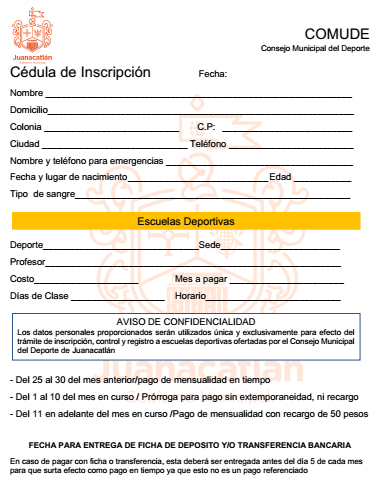 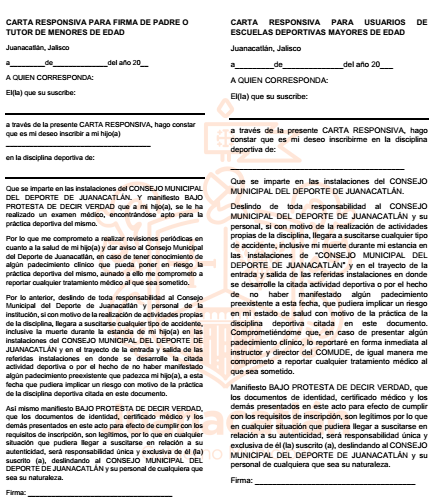 GLOSARIOCOMUDE Juanacatlán: Consejo Municipal del Deporte de Juanacatlán Descripción de Funciones: Una vez establecidos los niveles jerárquicos y los
departamentos del organismo social, es necesario definir con toda claridad, las actividades y los deberes que habrán de desarrollarse en cada una de las
dependencias. Estructura organizacional: Modelo que representa y describe las relaciones que se
establecen entre los miembros de la organización y que a la vez sirve para limitar,
orientar y anticipar las actividades organizacionales, con el propósito de elevar la
efectividad en las operaciones y resultados.Función: Conjunto de actividades afines y coordinadas, necesarias para alcanzar
los objetivos de un organismo social. Con la función se identifican las atribuciones
que se confieren a un órgano y consiste en una trascripción textual y completa
de las facultades conferidas a la entidad o a su dependencia de acuerdo con las
disposiciones jurídicas que dan base legal a sus actividades.Método: Es una guía detallada que muestra secuencial y ordenadamente las actividades que sigue una persona para realizar un trabajo.Junta de Gobierno: La Junta de Gobierno, es la máxima autoridad del Consejo Municipal del Deporte de Juanacatlán, Jalisco y estará integrada por: Un presidente, que será el propio Presidente Municipal o la persona que él designe Un secretario, que será el director del Consejo Municipal del Deporte de Juanacatlán, JaliscoSeis consejeros representantes Los integrantes que en un futuro la Junta de Gobierno tenga a bien designarOrganización: Es la estructura orgánica planeada para establecer patrones de
relación entre los componentes encargados de alcanzar los objetivos.Política: Es el conjunto de lineamientos directivos relacionados con un tema en
particular.
Puesto: conjunto de operaciones, cualidades, responsabilidades y condiciones
que forman una unidad de trabajo específica e impersonal.Requisitos: Son todas aquellas especificaciones cuantitativas y cualitativas que el
ciudadano o el usuario requiere específicamente para ser dotado de un
producto o servicio.AUTORIZACIONESEste Manual se utorizó mediante la sesión **** de cabildo celebrada con fecha de **********Fecha de autorización por cabildo: dd/mm/aaaaÁreaNombre del PuestoNúmero de puestosTipo de puestoTipo de puestoJornada en horasÁreaNombre del PuestoNúmero de puestosConfianzaBaseJornada en horasConsejo Municipal del Deporte de JuanacatlánDirector General1X30TotalesTotales11Datos del puesto:Datos del puesto:Datos del puesto:Datos del puesto:Datos del puesto:Datos del puesto:Datos del puesto:Datos del puesto:Datos del puesto:Nombre del puesto Nombre del puesto Nombre del puesto Nombre del puesto Nombre del puesto Director GeneralDirector GeneralDirector GeneralDirector GeneralTipo de plazaTipo de plazaTipo de plazaTipo de plazaTipo de plazaConfianzaConfianzaConfianzaConfianzaCorresponde al área deCorresponde al área deCorresponde al área deCorresponde al área deCorresponde al área deConsejo Municipal del Deporte de Juanacatlán Consejo Municipal del Deporte de Juanacatlán Consejo Municipal del Deporte de Juanacatlán Consejo Municipal del Deporte de Juanacatlán Misión del puesto:Misión del puesto:Misión del puesto:Misión del puesto:Misión del puesto:Misión del puesto:Misión del puesto:Misión del puesto:Misión del puesto:Planear, organizar, dirigir y controlar actividades dentro del municipio que permitan articular Planear, organizar, dirigir y controlar actividades dentro del municipio que permitan articular Planear, organizar, dirigir y controlar actividades dentro del municipio que permitan articular Planear, organizar, dirigir y controlar actividades dentro del municipio que permitan articular Planear, organizar, dirigir y controlar actividades dentro del municipio que permitan articular Planear, organizar, dirigir y controlar actividades dentro del municipio que permitan articular Planear, organizar, dirigir y controlar actividades dentro del municipio que permitan articular Planear, organizar, dirigir y controlar actividades dentro del municipio que permitan articular Planear, organizar, dirigir y controlar actividades dentro del municipio que permitan articular estrategias y acciones para desarrollar, promover, fomentar y estimular la práctica y enseñanzaestrategias y acciones para desarrollar, promover, fomentar y estimular la práctica y enseñanzaestrategias y acciones para desarrollar, promover, fomentar y estimular la práctica y enseñanzaestrategias y acciones para desarrollar, promover, fomentar y estimular la práctica y enseñanzaestrategias y acciones para desarrollar, promover, fomentar y estimular la práctica y enseñanzaestrategias y acciones para desarrollar, promover, fomentar y estimular la práctica y enseñanzaestrategias y acciones para desarrollar, promover, fomentar y estimular la práctica y enseñanzaestrategias y acciones para desarrollar, promover, fomentar y estimular la práctica y enseñanzaestrategias y acciones para desarrollar, promover, fomentar y estimular la práctica y enseñanzadel deporte, la cultura física y desarrollo integral de sus habitantes. del deporte, la cultura física y desarrollo integral de sus habitantes. del deporte, la cultura física y desarrollo integral de sus habitantes. del deporte, la cultura física y desarrollo integral de sus habitantes. del deporte, la cultura física y desarrollo integral de sus habitantes. del deporte, la cultura física y desarrollo integral de sus habitantes. del deporte, la cultura física y desarrollo integral de sus habitantes. del deporte, la cultura física y desarrollo integral de sus habitantes. del deporte, la cultura física y desarrollo integral de sus habitantes. Funciones sustantivas:Funciones sustantivas:Funciones sustantivas:Funciones sustantivas:Funciones sustantivas:Funciones sustantivas:Funciones sustantivas:Funciones sustantivas:Funciones sustantivas:#Principales actividades que realizaPrincipales actividades que realizaPrincipales actividades que realizaPrincipales actividades que realizaPrincipales actividades que realizaPrincipales actividades que realizaPrincipales actividades que realizaPrincipales actividades que realiza1Planear, organizar, dirigir, controlar y evaluar el desarrollo de los programas y el desempeño de las labores encomendadas a su DependenciaPlanear, organizar, dirigir, controlar y evaluar el desarrollo de los programas y el desempeño de las labores encomendadas a su DependenciaPlanear, organizar, dirigir, controlar y evaluar el desarrollo de los programas y el desempeño de las labores encomendadas a su DependenciaPlanear, organizar, dirigir, controlar y evaluar el desarrollo de los programas y el desempeño de las labores encomendadas a su DependenciaPlanear, organizar, dirigir, controlar y evaluar el desarrollo de los programas y el desempeño de las labores encomendadas a su DependenciaPlanear, organizar, dirigir, controlar y evaluar el desarrollo de los programas y el desempeño de las labores encomendadas a su DependenciaPlanear, organizar, dirigir, controlar y evaluar el desarrollo de los programas y el desempeño de las labores encomendadas a su DependenciaPlanear, organizar, dirigir, controlar y evaluar el desarrollo de los programas y el desempeño de las labores encomendadas a su Dependencia2Proponer el Programa Operativo Anual y el presupuesto requerido, para la Dependencia y Áreas a su cargoProponer el Programa Operativo Anual y el presupuesto requerido, para la Dependencia y Áreas a su cargoProponer el Programa Operativo Anual y el presupuesto requerido, para la Dependencia y Áreas a su cargoProponer el Programa Operativo Anual y el presupuesto requerido, para la Dependencia y Áreas a su cargoProponer el Programa Operativo Anual y el presupuesto requerido, para la Dependencia y Áreas a su cargoProponer el Programa Operativo Anual y el presupuesto requerido, para la Dependencia y Áreas a su cargoProponer el Programa Operativo Anual y el presupuesto requerido, para la Dependencia y Áreas a su cargoProponer el Programa Operativo Anual y el presupuesto requerido, para la Dependencia y Áreas a su cargo3Proponer ante la Junta de Gobierno, las modificaciones a la organización, estructura administrativa, plantillas de personal, facultades y demás aspectos que permitan mejorar el funcionamiento del Consejo.Proponer ante la Junta de Gobierno, las modificaciones a la organización, estructura administrativa, plantillas de personal, facultades y demás aspectos que permitan mejorar el funcionamiento del Consejo.Proponer ante la Junta de Gobierno, las modificaciones a la organización, estructura administrativa, plantillas de personal, facultades y demás aspectos que permitan mejorar el funcionamiento del Consejo.Proponer ante la Junta de Gobierno, las modificaciones a la organización, estructura administrativa, plantillas de personal, facultades y demás aspectos que permitan mejorar el funcionamiento del Consejo.Proponer ante la Junta de Gobierno, las modificaciones a la organización, estructura administrativa, plantillas de personal, facultades y demás aspectos que permitan mejorar el funcionamiento del Consejo.Proponer ante la Junta de Gobierno, las modificaciones a la organización, estructura administrativa, plantillas de personal, facultades y demás aspectos que permitan mejorar el funcionamiento del Consejo.Proponer ante la Junta de Gobierno, las modificaciones a la organización, estructura administrativa, plantillas de personal, facultades y demás aspectos que permitan mejorar el funcionamiento del Consejo.Proponer ante la Junta de Gobierno, las modificaciones a la organización, estructura administrativa, plantillas de personal, facultades y demás aspectos que permitan mejorar el funcionamiento del Consejo.4Proponer a la Junta de Gobierno, cuando así proceda, la creación o modificación de las disposiciones jurídicas que regulan el ámbito de su competencia para el mejor desempeño de sus funcionesProponer a la Junta de Gobierno, cuando así proceda, la creación o modificación de las disposiciones jurídicas que regulan el ámbito de su competencia para el mejor desempeño de sus funcionesProponer a la Junta de Gobierno, cuando así proceda, la creación o modificación de las disposiciones jurídicas que regulan el ámbito de su competencia para el mejor desempeño de sus funcionesProponer a la Junta de Gobierno, cuando así proceda, la creación o modificación de las disposiciones jurídicas que regulan el ámbito de su competencia para el mejor desempeño de sus funcionesProponer a la Junta de Gobierno, cuando así proceda, la creación o modificación de las disposiciones jurídicas que regulan el ámbito de su competencia para el mejor desempeño de sus funcionesProponer a la Junta de Gobierno, cuando así proceda, la creación o modificación de las disposiciones jurídicas que regulan el ámbito de su competencia para el mejor desempeño de sus funcionesProponer a la Junta de Gobierno, cuando así proceda, la creación o modificación de las disposiciones jurídicas que regulan el ámbito de su competencia para el mejor desempeño de sus funcionesProponer a la Junta de Gobierno, cuando así proceda, la creación o modificación de las disposiciones jurídicas que regulan el ámbito de su competencia para el mejor desempeño de sus funciones5Fungir como Secretario Técnico de la Junta de GobiernoFungir como Secretario Técnico de la Junta de GobiernoFungir como Secretario Técnico de la Junta de GobiernoFungir como Secretario Técnico de la Junta de GobiernoFungir como Secretario Técnico de la Junta de GobiernoFungir como Secretario Técnico de la Junta de GobiernoFungir como Secretario Técnico de la Junta de GobiernoFungir como Secretario Técnico de la Junta de Gobierno6Participar en la gestión de recursos por parte de las autoridades Federales, Estatales, y del sector privado, para apoyar los programas y/o proyectos del Consejo.Participar en la gestión de recursos por parte de las autoridades Federales, Estatales, y del sector privado, para apoyar los programas y/o proyectos del Consejo.Participar en la gestión de recursos por parte de las autoridades Federales, Estatales, y del sector privado, para apoyar los programas y/o proyectos del Consejo.Participar en la gestión de recursos por parte de las autoridades Federales, Estatales, y del sector privado, para apoyar los programas y/o proyectos del Consejo.Participar en la gestión de recursos por parte de las autoridades Federales, Estatales, y del sector privado, para apoyar los programas y/o proyectos del Consejo.Participar en la gestión de recursos por parte de las autoridades Federales, Estatales, y del sector privado, para apoyar los programas y/o proyectos del Consejo.Participar en la gestión de recursos por parte de las autoridades Federales, Estatales, y del sector privado, para apoyar los programas y/o proyectos del Consejo.Participar en la gestión de recursos por parte de las autoridades Federales, Estatales, y del sector privado, para apoyar los programas y/o proyectos del Consejo.7Coordinar y fomentar la enseñanza y práctica del deporte popular o masivo en el MunicipioCoordinar y fomentar la enseñanza y práctica del deporte popular o masivo en el MunicipioCoordinar y fomentar la enseñanza y práctica del deporte popular o masivo en el MunicipioCoordinar y fomentar la enseñanza y práctica del deporte popular o masivo en el MunicipioCoordinar y fomentar la enseñanza y práctica del deporte popular o masivo en el MunicipioCoordinar y fomentar la enseñanza y práctica del deporte popular o masivo en el MunicipioCoordinar y fomentar la enseñanza y práctica del deporte popular o masivo en el MunicipioCoordinar y fomentar la enseñanza y práctica del deporte popular o masivo en el Municipio8Formular, proponer y ejecutar la política del deporte, cultura física y el desarrollo integral de la juventud, acorde a la problemática e infraestructura del MunicipioFormular, proponer y ejecutar la política del deporte, cultura física y el desarrollo integral de la juventud, acorde a la problemática e infraestructura del MunicipioFormular, proponer y ejecutar la política del deporte, cultura física y el desarrollo integral de la juventud, acorde a la problemática e infraestructura del MunicipioFormular, proponer y ejecutar la política del deporte, cultura física y el desarrollo integral de la juventud, acorde a la problemática e infraestructura del MunicipioFormular, proponer y ejecutar la política del deporte, cultura física y el desarrollo integral de la juventud, acorde a la problemática e infraestructura del MunicipioFormular, proponer y ejecutar la política del deporte, cultura física y el desarrollo integral de la juventud, acorde a la problemática e infraestructura del MunicipioFormular, proponer y ejecutar la política del deporte, cultura física y el desarrollo integral de la juventud, acorde a la problemática e infraestructura del MunicipioFormular, proponer y ejecutar la política del deporte, cultura física y el desarrollo integral de la juventud, acorde a la problemática e infraestructura del Municipio9Establecer la coordinación y los procedimientos que se requieran para eficientar la materia deportiva, entre los tres ámbitos de gobierno y los sectores social y privadoEstablecer la coordinación y los procedimientos que se requieran para eficientar la materia deportiva, entre los tres ámbitos de gobierno y los sectores social y privadoEstablecer la coordinación y los procedimientos que se requieran para eficientar la materia deportiva, entre los tres ámbitos de gobierno y los sectores social y privadoEstablecer la coordinación y los procedimientos que se requieran para eficientar la materia deportiva, entre los tres ámbitos de gobierno y los sectores social y privadoEstablecer la coordinación y los procedimientos que se requieran para eficientar la materia deportiva, entre los tres ámbitos de gobierno y los sectores social y privadoEstablecer la coordinación y los procedimientos que se requieran para eficientar la materia deportiva, entre los tres ámbitos de gobierno y los sectores social y privadoEstablecer la coordinación y los procedimientos que se requieran para eficientar la materia deportiva, entre los tres ámbitos de gobierno y los sectores social y privadoEstablecer la coordinación y los procedimientos que se requieran para eficientar la materia deportiva, entre los tres ámbitos de gobierno y los sectores social y privado10Promover la creación de escuelas deportivas municipales en todas las disciplinas deportivas, así como apoya y fortalece el funcionamiento de las existentes, procurando su incorporación a los sistemas de deportes municipales, estatales o federales.Promover la creación de escuelas deportivas municipales en todas las disciplinas deportivas, así como apoya y fortalece el funcionamiento de las existentes, procurando su incorporación a los sistemas de deportes municipales, estatales o federales.Promover la creación de escuelas deportivas municipales en todas las disciplinas deportivas, así como apoya y fortalece el funcionamiento de las existentes, procurando su incorporación a los sistemas de deportes municipales, estatales o federales.Promover la creación de escuelas deportivas municipales en todas las disciplinas deportivas, así como apoya y fortalece el funcionamiento de las existentes, procurando su incorporación a los sistemas de deportes municipales, estatales o federales.Promover la creación de escuelas deportivas municipales en todas las disciplinas deportivas, así como apoya y fortalece el funcionamiento de las existentes, procurando su incorporación a los sistemas de deportes municipales, estatales o federales.Promover la creación de escuelas deportivas municipales en todas las disciplinas deportivas, así como apoya y fortalece el funcionamiento de las existentes, procurando su incorporación a los sistemas de deportes municipales, estatales o federales.Promover la creación de escuelas deportivas municipales en todas las disciplinas deportivas, así como apoya y fortalece el funcionamiento de las existentes, procurando su incorporación a los sistemas de deportes municipales, estatales o federales.Promover la creación de escuelas deportivas municipales en todas las disciplinas deportivas, así como apoya y fortalece el funcionamiento de las existentes, procurando su incorporación a los sistemas de deportes municipales, estatales o federales.11Proponer programas de capacitación en materia de deporte popular,
cultura física y desarrollo integral de la juventud.Proponer programas de capacitación en materia de deporte popular,
cultura física y desarrollo integral de la juventud.Proponer programas de capacitación en materia de deporte popular,
cultura física y desarrollo integral de la juventud.Proponer programas de capacitación en materia de deporte popular,
cultura física y desarrollo integral de la juventud.Proponer programas de capacitación en materia de deporte popular,
cultura física y desarrollo integral de la juventud.Proponer programas de capacitación en materia de deporte popular,
cultura física y desarrollo integral de la juventud.Proponer programas de capacitación en materia de deporte popular,
cultura física y desarrollo integral de la juventud.Proponer programas de capacitación en materia de deporte popular,
cultura física y desarrollo integral de la juventud.12Impulsar con el apoyo de las diversas agrupaciones, ligas y clubes, la construcción, mejoramiento y adaptación de áreas en la práctica del deporte.Impulsar con el apoyo de las diversas agrupaciones, ligas y clubes, la construcción, mejoramiento y adaptación de áreas en la práctica del deporte.Impulsar con el apoyo de las diversas agrupaciones, ligas y clubes, la construcción, mejoramiento y adaptación de áreas en la práctica del deporte.Impulsar con el apoyo de las diversas agrupaciones, ligas y clubes, la construcción, mejoramiento y adaptación de áreas en la práctica del deporte.Impulsar con el apoyo de las diversas agrupaciones, ligas y clubes, la construcción, mejoramiento y adaptación de áreas en la práctica del deporte.Impulsar con el apoyo de las diversas agrupaciones, ligas y clubes, la construcción, mejoramiento y adaptación de áreas en la práctica del deporte.Impulsar con el apoyo de las diversas agrupaciones, ligas y clubes, la construcción, mejoramiento y adaptación de áreas en la práctica del deporte.Impulsar con el apoyo de las diversas agrupaciones, ligas y clubes, la construcción, mejoramiento y adaptación de áreas en la práctica del deporte.13Coordinar y supervisar a las Escuelas y Unidades DeportivasCoordinar y supervisar a las Escuelas y Unidades DeportivasCoordinar y supervisar a las Escuelas y Unidades DeportivasCoordinar y supervisar a las Escuelas y Unidades DeportivasCoordinar y supervisar a las Escuelas y Unidades DeportivasCoordinar y supervisar a las Escuelas y Unidades DeportivasCoordinar y supervisar a las Escuelas y Unidades DeportivasCoordinar y supervisar a las Escuelas y Unidades Deportivas14Mantener un clima adecuado de trabajo, generando condiciones que produzcan satisfacción y reduzcan niveles de tensión entre el personal asignado a su área.Mantener un clima adecuado de trabajo, generando condiciones que produzcan satisfacción y reduzcan niveles de tensión entre el personal asignado a su área.Mantener un clima adecuado de trabajo, generando condiciones que produzcan satisfacción y reduzcan niveles de tensión entre el personal asignado a su área.Mantener un clima adecuado de trabajo, generando condiciones que produzcan satisfacción y reduzcan niveles de tensión entre el personal asignado a su área.Mantener un clima adecuado de trabajo, generando condiciones que produzcan satisfacción y reduzcan niveles de tensión entre el personal asignado a su área.Mantener un clima adecuado de trabajo, generando condiciones que produzcan satisfacción y reduzcan niveles de tensión entre el personal asignado a su área.Mantener un clima adecuado de trabajo, generando condiciones que produzcan satisfacción y reduzcan niveles de tensión entre el personal asignado a su área.Mantener un clima adecuado de trabajo, generando condiciones que produzcan satisfacción y reduzcan niveles de tensión entre el personal asignado a su área.Relación OrganizacionalRelación OrganizacionalRelación OrganizacionalRelación OrganizacionalRelación OrganizacionalRelación OrganizacionalRelación OrganizacionalRelación OrganizacionalRelación OrganizacionalPuesto al que reportaPuesto al que reportaPuesto al que reportaPuesto al que reportaJunta de GobiernoNúmero de personas a su cargoNúmero de personas a su cargoNúmero de personas a su cargo0Personal de confianza a su cargo Personal de confianza a su cargo Personal de confianza a su cargo Personal de confianza a su cargo 0Personal sindicalizado a su cargo Personal sindicalizado a su cargo Personal sindicalizado a su cargo 0Relaciones internasRelaciones internasRelaciones internasRelaciones internasInstituto de la Juventud e Instituto de la Mujer, Dirección de Cultura, Dirección de Protección Civil y Bomberos, Contraloría y Tesorería  Instituto de la Juventud e Instituto de la Mujer, Dirección de Cultura, Dirección de Protección Civil y Bomberos, Contraloría y Tesorería  Instituto de la Juventud e Instituto de la Mujer, Dirección de Cultura, Dirección de Protección Civil y Bomberos, Contraloría y Tesorería  Instituto de la Juventud e Instituto de la Mujer, Dirección de Cultura, Dirección de Protección Civil y Bomberos, Contraloría y Tesorería  Instituto de la Juventud e Instituto de la Mujer, Dirección de Cultura, Dirección de Protección Civil y Bomberos, Contraloría y Tesorería  Relaciones externasRelaciones externasRelaciones externasRelaciones externasCODE, CONADE, asociaciones deportivas, escuelas y la ciudadanía en generalCODE, CONADE, asociaciones deportivas, escuelas y la ciudadanía en generalCODE, CONADE, asociaciones deportivas, escuelas y la ciudadanía en generalCODE, CONADE, asociaciones deportivas, escuelas y la ciudadanía en generalCODE, CONADE, asociaciones deportivas, escuelas y la ciudadanía en generalPerfil del puesto:Perfil del puesto:Perfil del puesto:Perfil del puesto:Perfil del puesto:Perfil del puesto:Perfil del puesto:Perfil del puesto:Perfil del puesto:Rango de edadRango de edadRango de edadRango de edad22-60EscolaridadEscolaridadLicenciaturaLicenciaturaEspecialidadEspecialidadLicenciado en educación física y deportes, Ingeniero, Administrador con diplomado en deportesLicenciado en educación física y deportes, Ingeniero, Administrador con diplomado en deportesLicenciado en educación física y deportes, Ingeniero, Administrador con diplomado en deportesLicenciado en educación física y deportes, Ingeniero, Administrador con diplomado en deportesLicenciado en educación física y deportes, Ingeniero, Administrador con diplomado en deportesLicenciado en educación física y deportes, Ingeniero, Administrador con diplomado en deportesLicenciado en educación física y deportes, Ingeniero, Administrador con diplomado en deportesGéneroGéneroMasculinoMasculinoFemeninoIndistintoXExperiencia Previa:Experiencia Previa:Experiencia Previa:Experiencia Previa:Experiencia Previa:Experiencia Previa:Experiencia Previa:Experiencia Previa:Experiencia Previa:TiempoTiempoTiempo1 año1 año1 año1 año1 año1 año¿En qué puestos?¿En qué puestos?¿En qué puestos?Administración Pública Municipal, manejo y administración de recursos humanos y financieros Administración Pública Municipal, manejo y administración de recursos humanos y financieros Administración Pública Municipal, manejo y administración de recursos humanos y financieros Administración Pública Municipal, manejo y administración de recursos humanos y financieros Administración Pública Municipal, manejo y administración de recursos humanos y financieros Administración Pública Municipal, manejo y administración de recursos humanos y financieros Competencias:Competencias:Competencias:Competencias:Competencias:Competencias:Competencias:Competencias:Competencias:Conocimientos / AptitudesConocimientos / AptitudesAdministrativosFinancierosEducación física y deportivaAdministrativosFinancierosEducación física y deportivaAdministrativosFinancierosEducación física y deportivaHabilidades / Actitudes-	Amabilidad-	Honestidad-	Disponibilidad-	Responsabilidad-	Objetividad-	Imparcialidad-	Discrecionalidad-	Liderazgo-	Trabajo bajo presión-	Solución de problemas-	Inteligencia emocional-	Manejo de personal-	Habilidad de negociación-	Facilidad de palabra-	Toma de decisiones-	Amabilidad-	Honestidad-	Disponibilidad-	Responsabilidad-	Objetividad-	Imparcialidad-	Discrecionalidad-	Liderazgo-	Trabajo bajo presión-	Solución de problemas-	Inteligencia emocional-	Manejo de personal-	Habilidad de negociación-	Facilidad de palabra-	Toma de decisiones-	Amabilidad-	Honestidad-	Disponibilidad-	Responsabilidad-	Objetividad-	Imparcialidad-	Discrecionalidad-	Liderazgo-	Trabajo bajo presión-	Solución de problemas-	Inteligencia emocional-	Manejo de personal-	Habilidad de negociación-	Facilidad de palabra-	Toma de decisionesAmbiente y Condiciones de TrabajoAmbiente y Condiciones de TrabajoAmbiente y Condiciones de TrabajoAmbiente y Condiciones de Trabajo60% oficina, 20% Gestión y capacitación, 20% trabajo de campo60% oficina, 20% Gestión y capacitación, 20% trabajo de campo60% oficina, 20% Gestión y capacitación, 20% trabajo de campo60% oficina, 20% Gestión y capacitación, 20% trabajo de campo60% oficina, 20% Gestión y capacitación, 20% trabajo de campoServicios y TrámitesPáginaFomento Deportivo8Promoción de la Salud y Actividad Física 10Apoyo Deportivo11Nombre del Servicio o Tramite:Fomento Deportivo-Apoyo logístico para el desarrollo de los eventos deportivosFomento Deportivo-Apoyo logístico para el desarrollo de los eventos deportivosOficina responsable:Oficina responsable:Días y Horario de atención:Consejo Municipal del Deporte de Juanacatlán Consejo Municipal del Deporte de Juanacatlán lunes a viernes de 9:00 a 15:00 horasDomicilio:Domicilio:Teléfono:Herrera y Cairo # 84, Juanacatlán JaliscoHerrera y Cairo # 84, Juanacatlán Jalisco33 373 2 30 67Objetivo del servicio:Objetivo del servicio:Dirigido a:Organizar, promover y desarrollar sistemáticamente actividades físicas, ampliando la oferta de servicios en el MunicipioOrganizar, promover y desarrollar sistemáticamente actividades físicas, ampliando la oferta de servicios en el MunicipioPoblación en general Requisitos:Requisitos:Requisitos:Elaborar oficio para petición mencionando el tipo de apoyo solicitado para el desarrollo del evento deportivoIdentificación oficialElaborar oficio para petición mencionando el tipo de apoyo solicitado para el desarrollo del evento deportivoIdentificación oficialElaborar oficio para petición mencionando el tipo de apoyo solicitado para el desarrollo del evento deportivoIdentificación oficialProcedimiento a seguir por el ciudadano para obtener el servicio solicitadoProcedimiento a seguir por el ciudadano para obtener el servicio solicitadoProcedimiento a seguir por el ciudadano para obtener el servicio solicitadoSe tramita en la oficina de la Casa de la Cultura o al correo dir.deporte.juanacatlan@gmail.comSe tramita en la oficina de la Casa de la Cultura o al correo dir.deporte.juanacatlan@gmail.comSe tramita en la oficina de la Casa de la Cultura o al correo dir.deporte.juanacatlan@gmail.comTiempo de respuesta:Costo:Forma de Pago:1 a 3 días hábiles GratuitoNo aplicaDocumento o comprobante a obtenerVigencia del Documento:Área de Pago:Oficio de respuesta a la peticiónNo aplica AplicaPolíticas:Políticas:Políticas:Atención eficaz, oportuna y de calidad hacia la ciudadanía.Se garantizará que todos los eventos deportivos sean seguros, ecológicos y aspirar que sean financiando por patrocinadores y los mismos participantesAtención eficaz, oportuna y de calidad hacia la ciudadanía.Se garantizará que todos los eventos deportivos sean seguros, ecológicos y aspirar que sean financiando por patrocinadores y los mismos participantesAtención eficaz, oportuna y de calidad hacia la ciudadanía.Se garantizará que todos los eventos deportivos sean seguros, ecológicos y aspirar que sean financiando por patrocinadores y los mismos participantesLeyes, reglamentos y demás normas que le aplican:Leyes, reglamentos y demás normas que le aplican:Leyes, reglamentos y demás normas que le aplican:Ley de Hacienda Municipal del Estado de Jalisco.Ley de Ingresos del Municipio de Juanacatlán para el ejercicio Fiscal VigenteReglamento del Consejo Municipal del Deporte de JuanacatlánLey de Hacienda Municipal del Estado de Jalisco.Ley de Ingresos del Municipio de Juanacatlán para el ejercicio Fiscal VigenteReglamento del Consejo Municipal del Deporte de JuanacatlánLey de Hacienda Municipal del Estado de Jalisco.Ley de Ingresos del Municipio de Juanacatlán para el ejercicio Fiscal VigenteReglamento del Consejo Municipal del Deporte de JuanacatlánNombre del Servicio o Tramite:Fomento Deportivo-Escuelas de Iniciación DeportivaFomento Deportivo-Escuelas de Iniciación DeportivaOficina responsable:Oficina responsable:Días y Horario de atención:Consejo Municipal del Deporte de Juanacatlán Consejo Municipal del Deporte de Juanacatlán lunes a viernes de 9:00 a 15:00 horasDomicilio:Domicilio:Teléfono:Herrera y Cairo # 84, Juanacatlán JaliscoHerrera y Cairo # 84, Juanacatlán Jalisco33 373 2 30 67Objetivo del servicio:Objetivo del servicio:Dirigido a:Organizar, promover y desarrollar sistemáticamente actividades físicas, ampliando la oferta de servicios en el MunicipioOrganizar, promover y desarrollar sistemáticamente actividades físicas, ampliando la oferta de servicios en el MunicipioPoblación en general Requisitos:Requisitos:Requisitos:Comprobante de examen médico Identificación oficialLlenar el formato de inscripción Comprobante de examen médico Identificación oficialLlenar el formato de inscripción Comprobante de examen médico Identificación oficialLlenar el formato de inscripción Procedimiento a seguir por el ciudadano para obtener el servicio solicitadoProcedimiento a seguir por el ciudadano para obtener el servicio solicitadoProcedimiento a seguir por el ciudadano para obtener el servicio solicitadoSe tramita en la oficina de la Casa de la Cultura o al correo dir.deporte.juanacatlan@gmail.comSe tramita en la oficina de la Casa de la Cultura o al correo dir.deporte.juanacatlan@gmail.comSe tramita en la oficina de la Casa de la Cultura o al correo dir.deporte.juanacatlan@gmail.comTiempo de respuesta:Costo:Forma de Pago:1 a 3 días hábiles Cuota de recuperación EfectivoDocumento o comprobante a obtenerVigencia del Documento:Área de Pago:Comprobante de pago Por la fecha que indique COMUDE Juanacatlán Políticas:Políticas:Políticas:Atención eficaz, oportuna y de calidad hacia la ciudadanía.El costo de la clase es voluntario para ayudar al pago del instructor su claseSe puede pagar por clase o mensualidad como desee el ciudadano Atención eficaz, oportuna y de calidad hacia la ciudadanía.El costo de la clase es voluntario para ayudar al pago del instructor su claseSe puede pagar por clase o mensualidad como desee el ciudadano Atención eficaz, oportuna y de calidad hacia la ciudadanía.El costo de la clase es voluntario para ayudar al pago del instructor su claseSe puede pagar por clase o mensualidad como desee el ciudadano Leyes, reglamentos y demás normas que le aplican:Leyes, reglamentos y demás normas que le aplican:Leyes, reglamentos y demás normas que le aplican:Ley de Hacienda Municipal del Estado de Jalisco.Ley de Ingresos del Municipio de Juanacatlán para el ejercicio Fiscal VigenteReglamento del Consejo Municipal del Deporte de JuanacatlánLey de Hacienda Municipal del Estado de Jalisco.Ley de Ingresos del Municipio de Juanacatlán para el ejercicio Fiscal VigenteReglamento del Consejo Municipal del Deporte de JuanacatlánLey de Hacienda Municipal del Estado de Jalisco.Ley de Ingresos del Municipio de Juanacatlán para el ejercicio Fiscal VigenteReglamento del Consejo Municipal del Deporte de JuanacatlánNombre del Servicio o Tramite:Promoción de la Salud y Actividad Física- Realización de recorridos recreativos naturalesPromoción de la Salud y Actividad Física- Realización de recorridos recreativos naturalesOficina responsable:Oficina responsable:Días y Horario de atención:Consejo Municipal del Deporte de Juanacatlán Consejo Municipal del Deporte de Juanacatlán lunes a viernes de 9:00 a 15:00 horasDomicilio:Domicilio:Teléfono:Herrera y Cairo # 84, Juanacatlán JaliscoHerrera y Cairo # 84, Juanacatlán Jalisco33 373 2 30 67Objetivo del servicio:Objetivo del servicio:Dirigido a:Organizar, promover y desarrollar sistemáticamente actividades físicas, ampliando la oferta de servicios en el Municipio. Organizar, promover y desarrollar sistemáticamente actividades físicas, ampliando la oferta de servicios en el Municipio. Población en general Requisitos:Requisitos:Requisitos:Elaborar oficio para petición, especificando el tipo de apoyo solicitado para la realización de recorridos recreativos naturalesIdentificación oficialElaborar oficio para petición, especificando el tipo de apoyo solicitado para la realización de recorridos recreativos naturalesIdentificación oficialElaborar oficio para petición, especificando el tipo de apoyo solicitado para la realización de recorridos recreativos naturalesIdentificación oficialProcedimiento a seguir por el ciudadano para obtener el servicio solicitadoProcedimiento a seguir por el ciudadano para obtener el servicio solicitadoProcedimiento a seguir por el ciudadano para obtener el servicio solicitadoSe tramita en la oficina de la Casa de la Cultura o al correo dir.deporte.juanacatlan@gmail.comSe tramita en la oficina de la Casa de la Cultura o al correo dir.deporte.juanacatlan@gmail.comSe tramita en la oficina de la Casa de la Cultura o al correo dir.deporte.juanacatlan@gmail.comTiempo de respuesta:Costo:Forma de Pago:1 a 3 días hábiles GratuitoNo aplicaDocumento o comprobante a obtenerVigencia del Documento:Área de Pago:Oficio de respuesta a la peticiónNo aplicaNo aplica Políticas:Políticas:Políticas:Atención eficaz, oportuna y de calidad hacia la ciudadanía.Se garantizará que todos los recorridos recreativos naturales sean seguros, ecológicos y aspirar que sean financiando por patrocinadores y los mismos participantesAtención eficaz, oportuna y de calidad hacia la ciudadanía.Se garantizará que todos los recorridos recreativos naturales sean seguros, ecológicos y aspirar que sean financiando por patrocinadores y los mismos participantesAtención eficaz, oportuna y de calidad hacia la ciudadanía.Se garantizará que todos los recorridos recreativos naturales sean seguros, ecológicos y aspirar que sean financiando por patrocinadores y los mismos participantesLeyes, reglamentos y demás normas que le aplican:Leyes, reglamentos y demás normas que le aplican:Leyes, reglamentos y demás normas que le aplican:Ley de Hacienda Municipal del Estado de Jalisco.Ley de Ingresos del Municipio de Juanacatlán para el ejercicio Fiscal VigenteReglamento del Consejo Municipal del Deporte de JuanacatlánLey de Hacienda Municipal del Estado de Jalisco.Ley de Ingresos del Municipio de Juanacatlán para el ejercicio Fiscal VigenteReglamento del Consejo Municipal del Deporte de JuanacatlánLey de Hacienda Municipal del Estado de Jalisco.Ley de Ingresos del Municipio de Juanacatlán para el ejercicio Fiscal VigenteReglamento del Consejo Municipal del Deporte de JuanacatlánNombre del Servicio o Tramite:Apoyo Deportivo-Facilitar material y equipo deportivoApoyo Deportivo-Facilitar material y equipo deportivoOficina responsable:Oficina responsable:Días y Horario de atención:Consejo Municipal del Deporte de Juanacatlán Consejo Municipal del Deporte de Juanacatlán lunes a viernes de 9:00 a 15:00 horasDomicilio:Domicilio:Teléfono:Herrera y Cairo # 84, Juanacatlán JaliscoHerrera y Cairo # 84, Juanacatlán Jalisco33 373 2 30 67Objetivo del servicio:Objetivo del servicio:Dirigido a:Organizar, promover y desarrollar sistemáticamente actividades físicas, ampliando la oferta de servicios en el Municipio. Organizar, promover y desarrollar sistemáticamente actividades físicas, ampliando la oferta de servicios en el Municipio. Población en general Requisitos:Requisitos:Requisitos:Elaborar oficio para petición del material o equipo solicitadoIdentificación oficialElaborar oficio para petición del material o equipo solicitadoIdentificación oficialElaborar oficio para petición del material o equipo solicitadoIdentificación oficialProcedimiento a seguir por el ciudadano para obtener el servicio solicitadoProcedimiento a seguir por el ciudadano para obtener el servicio solicitadoProcedimiento a seguir por el ciudadano para obtener el servicio solicitadoSe tramita en la oficina de la Casa de la Cultura o al correo dir.deporte.juanacatlan@gmail.comSe tramita en la oficina de la Casa de la Cultura o al correo dir.deporte.juanacatlan@gmail.comSe tramita en la oficina de la Casa de la Cultura o al correo dir.deporte.juanacatlan@gmail.comTiempo de respuesta:Costo:Forma de Pago:1 a 3 días hábiles Cuota de recuperación Efectivo Documento o comprobante a obtenerVigencia del Documento:Área de Pago:Comprobante de préstamo o renta del material La fecha que indique el comprobante de préstamo o renta del material  COMUDE JuanacatlánPolíticas:Políticas:Políticas:Atención eficaz, oportuna y de calidad hacia la ciudadanía.El préstamo del material o equipo es por dos horas, excepto casos muy particulares. En caso de pérdida o daño del material o equipo el ciudadano debe pagar por su reparación o reposición. Atención eficaz, oportuna y de calidad hacia la ciudadanía.El préstamo del material o equipo es por dos horas, excepto casos muy particulares. En caso de pérdida o daño del material o equipo el ciudadano debe pagar por su reparación o reposición. Atención eficaz, oportuna y de calidad hacia la ciudadanía.El préstamo del material o equipo es por dos horas, excepto casos muy particulares. En caso de pérdida o daño del material o equipo el ciudadano debe pagar por su reparación o reposición. Leyes, reglamentos y demás normas que le aplican:Leyes, reglamentos y demás normas que le aplican:Leyes, reglamentos y demás normas que le aplican:Ley de Hacienda Municipal del Estado de Jalisco.Ley de Ingresos del Municipio de Juanacatlán para el ejercicio Fiscal VigenteReglamento del Consejo Municipal del Deporte de JuanacatlánLey de Hacienda Municipal del Estado de Jalisco.Ley de Ingresos del Municipio de Juanacatlán para el ejercicio Fiscal VigenteReglamento del Consejo Municipal del Deporte de JuanacatlánLey de Hacienda Municipal del Estado de Jalisco.Ley de Ingresos del Municipio de Juanacatlán para el ejercicio Fiscal VigenteReglamento del Consejo Municipal del Deporte de JuanacatlánProcedimientoPáginaDiagnóstico sobre el deporte municipal de Juanacatlán14Realizar visitas a parques y Unidades Deportivas para revisión de instalaciones y en caso de detectar algún desperfecto solicitar reparación y mantenimiento 15Programación y desarrollo de eventos deportivos16Apoyo logístico para el desarrollo de los eventos deportivos 17Funcionamiento de escuelas de diversas disciplinas deportivas19Apoyo a diversas capacitaciones para promotores20Administración de documentación 21Control de inventario de bienes físicos22Atender las reglas de operación y convocatorias tanto de particulares como del gobierno estatal y federal23Nombre del procesoNombre del procesoDiagnóstico sobre el deporte municipal Diagnóstico sobre el deporte municipal Diagnóstico sobre el deporte municipal Diagnóstico sobre el deporte municipal Diagnóstico sobre el deporte municipal Diagnóstico sobre el deporte municipal Diagnóstico sobre el deporte municipal Diagnóstico sobre el deporte municipal Diagnóstico sobre el deporte municipal Nombre del ProcedimientoNombre del ProcedimientoDiagnóstico sobre el deporte municipalDiagnóstico sobre el deporte municipalDiagnóstico sobre el deporte municipalDiagnóstico sobre el deporte municipalDiagnóstico sobre el deporte municipalDiagnóstico sobre el deporte municipalDiagnóstico sobre el deporte municipalDiagnóstico sobre el deporte municipalDiagnóstico sobre el deporte municipalObjetivo y alcance del Proceso, Procedimiento o InstructivoObjetivo y alcance del Proceso, Procedimiento o InstructivoGenerar un programa municipal de atención para la promoción del deporte, que identifique ámbitos y actores claves sustentando en un diagnósticoGenerar un programa municipal de atención para la promoción del deporte, que identifique ámbitos y actores claves sustentando en un diagnósticoGenerar un programa municipal de atención para la promoción del deporte, que identifique ámbitos y actores claves sustentando en un diagnósticoGenerar un programa municipal de atención para la promoción del deporte, que identifique ámbitos y actores claves sustentando en un diagnósticoGenerar un programa municipal de atención para la promoción del deporte, que identifique ámbitos y actores claves sustentando en un diagnósticoGenerar un programa municipal de atención para la promoción del deporte, que identifique ámbitos y actores claves sustentando en un diagnósticoGenerar un programa municipal de atención para la promoción del deporte, que identifique ámbitos y actores claves sustentando en un diagnósticoGenerar un programa municipal de atención para la promoción del deporte, que identifique ámbitos y actores claves sustentando en un diagnósticoGenerar un programa municipal de atención para la promoción del deporte, que identifique ámbitos y actores claves sustentando en un diagnósticoDependencia, Dirección General o CoordinaciónDependencia, Dirección General o CoordinaciónConsejo Municipal del DeporteConsejo Municipal del DeporteConsejo Municipal del DeporteConsejo Municipal del DeporteConsejo Municipal del DeporteConsejo Municipal del DeporteConsejo Municipal del DeporteConsejo Municipal del DeporteConsejo Municipal del DeporteDirección de Área responsable del ProcedimientoDirección de Área responsable del ProcedimientoConsejo Municipal del Deporte Consejo Municipal del Deporte Consejo Municipal del Deporte Consejo Municipal del Deporte Consejo Municipal del Deporte Consejo Municipal del Deporte Consejo Municipal del Deporte Consejo Municipal del Deporte Consejo Municipal del Deporte Clave de responsable de actividadClave de responsable de actividadA: Director, B: AuxiliarA: Director, B: AuxiliarA: Director, B: AuxiliarA: Director, B: AuxiliarA: Director, B: AuxiliarA: Director, B: AuxiliarA: Director, B: AuxiliarA: Director, B: AuxiliarA: Director, B: AuxiliarNo.Descripción de la ActividadClave de Responsable de ActividadClave de Responsable de ActividadClave de Responsable de ActividadTiempo(dd/hh/mm)Tiempo(dd/hh/mm)Tiempo(dd/hh/mm)Tiempo(dd/hh/mm)Formato o Instructivo utilizadoFormato o Instructivo utilizadoNo.Descripción de la ActividadABBTiempo(dd/hh/mm)Tiempo(dd/hh/mm)Tiempo(dd/hh/mm)Tiempo(dd/hh/mm)Formato o Instructivo utilizadoFormato o Instructivo utilizado1Observación en campo de las instalaciones deportivasX01/00/0001/00/0001/00/0001/00/002Encuesta a dirigentes de clubes deportivosX00/02/0000/02/0000/02/0000/02/003Encuesta a encargados de la realización de actividades deportivas X00/02/0000/02/0000/02/0000/02/004Encuesta a los encargados de Educación Física en escuelas del municipioX00/02/0000/02/0000/02/0000/02/005Análisis y proceso de las encuestasX01/00/0001/00/0001/00/0001/00/006Trabajo de escritorio y conclusionesX01/00/0001/00/0001/00/0001/00/00Tiempo total del procedimientoTiempo total del procedimientoTiempo total del procedimientoTiempo total del procedimientoTiempo total del procedimientoddddhhmmTiempo total del procedimientoTiempo total del procedimientoTiempo total del procedimientoTiempo total del procedimientoTiempo total del procedimiento04040000Políticas del procedimiento o InstructivoPolíticas del procedimiento o InstructivoAtención eficaz, oportuna y de calidad hacia la ciudadanía. El Diagnóstico será anual Atención eficaz, oportuna y de calidad hacia la ciudadanía. El Diagnóstico será anual Atención eficaz, oportuna y de calidad hacia la ciudadanía. El Diagnóstico será anual Atención eficaz, oportuna y de calidad hacia la ciudadanía. El Diagnóstico será anual Atención eficaz, oportuna y de calidad hacia la ciudadanía. El Diagnóstico será anual Atención eficaz, oportuna y de calidad hacia la ciudadanía. El Diagnóstico será anual Atención eficaz, oportuna y de calidad hacia la ciudadanía. El Diagnóstico será anual Atención eficaz, oportuna y de calidad hacia la ciudadanía. El Diagnóstico será anual Atención eficaz, oportuna y de calidad hacia la ciudadanía. El Diagnóstico será anual Resultados EsperadosResultados EsperadosDiagnóstico de la realidad deportiva del municipio, considerando la infraestructura y oferta existente y las necesidades y expectativas y demandas deportivas de JuanacatlánDiagnóstico de la realidad deportiva del municipio, considerando la infraestructura y oferta existente y las necesidades y expectativas y demandas deportivas de JuanacatlánDiagnóstico de la realidad deportiva del municipio, considerando la infraestructura y oferta existente y las necesidades y expectativas y demandas deportivas de JuanacatlánDiagnóstico de la realidad deportiva del municipio, considerando la infraestructura y oferta existente y las necesidades y expectativas y demandas deportivas de JuanacatlánDiagnóstico de la realidad deportiva del municipio, considerando la infraestructura y oferta existente y las necesidades y expectativas y demandas deportivas de JuanacatlánDiagnóstico de la realidad deportiva del municipio, considerando la infraestructura y oferta existente y las necesidades y expectativas y demandas deportivas de JuanacatlánDiagnóstico de la realidad deportiva del municipio, considerando la infraestructura y oferta existente y las necesidades y expectativas y demandas deportivas de JuanacatlánDiagnóstico de la realidad deportiva del municipio, considerando la infraestructura y oferta existente y las necesidades y expectativas y demandas deportivas de JuanacatlánDiagnóstico de la realidad deportiva del municipio, considerando la infraestructura y oferta existente y las necesidades y expectativas y demandas deportivas de JuanacatlánIndicadores del ProcesoIndicadores del ProcesoNúmero de encuestas realizadas y visitas de campo a unidades deportivas Número de encuestas realizadas y visitas de campo a unidades deportivas Número de encuestas realizadas y visitas de campo a unidades deportivas Número de encuestas realizadas y visitas de campo a unidades deportivas Número de encuestas realizadas y visitas de campo a unidades deportivas Número de encuestas realizadas y visitas de campo a unidades deportivas Número de encuestas realizadas y visitas de campo a unidades deportivas Número de encuestas realizadas y visitas de campo a unidades deportivas Número de encuestas realizadas y visitas de campo a unidades deportivas Indicadores de ÉxitoIndicadores de ÉxitoDiagnóstico realizado Diagnóstico realizado Diagnóstico realizado Diagnóstico realizado Diagnóstico realizado Diagnóstico realizado Diagnóstico realizado Diagnóstico realizado Diagnóstico realizado Documentos de ReferenciaDocumentos de ReferenciaNo aplicaNo aplicaNo aplicaNo aplicaNo aplicaNo aplicaNo aplicaNo aplicaNo aplicaNombre del procesoNombre del procesoManejo y Control de Unidades Deportivas Manejo y Control de Unidades Deportivas Manejo y Control de Unidades Deportivas Manejo y Control de Unidades Deportivas Manejo y Control de Unidades Deportivas Manejo y Control de Unidades Deportivas Manejo y Control de Unidades Deportivas Manejo y Control de Unidades Deportivas Manejo y Control de Unidades Deportivas Nombre del ProcedimientoNombre del ProcedimientoRealizar visitas a parques y Unidades Deportivas para revisión de instalaciones y en caso de detectar algún desperfecto solicitar reparación y mantenimientoRealizar visitas a parques y Unidades Deportivas para revisión de instalaciones y en caso de detectar algún desperfecto solicitar reparación y mantenimientoRealizar visitas a parques y Unidades Deportivas para revisión de instalaciones y en caso de detectar algún desperfecto solicitar reparación y mantenimientoRealizar visitas a parques y Unidades Deportivas para revisión de instalaciones y en caso de detectar algún desperfecto solicitar reparación y mantenimientoRealizar visitas a parques y Unidades Deportivas para revisión de instalaciones y en caso de detectar algún desperfecto solicitar reparación y mantenimientoRealizar visitas a parques y Unidades Deportivas para revisión de instalaciones y en caso de detectar algún desperfecto solicitar reparación y mantenimientoRealizar visitas a parques y Unidades Deportivas para revisión de instalaciones y en caso de detectar algún desperfecto solicitar reparación y mantenimientoRealizar visitas a parques y Unidades Deportivas para revisión de instalaciones y en caso de detectar algún desperfecto solicitar reparación y mantenimientoRealizar visitas a parques y Unidades Deportivas para revisión de instalaciones y en caso de detectar algún desperfecto solicitar reparación y mantenimientoObjetivo y alcance del Proceso, Procedimiento o InstructivoObjetivo y alcance del Proceso, Procedimiento o InstructivoMantener en buen estado y bajo control los parques y unidades deportivas Mantener en buen estado y bajo control los parques y unidades deportivas Mantener en buen estado y bajo control los parques y unidades deportivas Mantener en buen estado y bajo control los parques y unidades deportivas Mantener en buen estado y bajo control los parques y unidades deportivas Mantener en buen estado y bajo control los parques y unidades deportivas Mantener en buen estado y bajo control los parques y unidades deportivas Mantener en buen estado y bajo control los parques y unidades deportivas Mantener en buen estado y bajo control los parques y unidades deportivas Dependencia, Dirección General o CoordinaciónDependencia, Dirección General o CoordinaciónConsejo Municipal del DeporteConsejo Municipal del DeporteConsejo Municipal del DeporteConsejo Municipal del DeporteConsejo Municipal del DeporteConsejo Municipal del DeporteConsejo Municipal del DeporteConsejo Municipal del DeporteConsejo Municipal del DeporteDirección de Área responsable del ProcedimientoDirección de Área responsable del ProcedimientoConsejo Municipal del Deporte Consejo Municipal del Deporte Consejo Municipal del Deporte Consejo Municipal del Deporte Consejo Municipal del Deporte Consejo Municipal del Deporte Consejo Municipal del Deporte Consejo Municipal del Deporte Consejo Municipal del Deporte Clave de responsable de actividadClave de responsable de actividadA: Director, B: AuxiliarA: Director, B: AuxiliarA: Director, B: AuxiliarA: Director, B: AuxiliarA: Director, B: AuxiliarA: Director, B: AuxiliarA: Director, B: AuxiliarA: Director, B: AuxiliarA: Director, B: AuxiliarNo.Descripción de la ActividadClave de Responsable de ActividadClave de Responsable de ActividadClave de Responsable de ActividadTiempo(dd/hh/mm)Tiempo(dd/hh/mm)Tiempo(dd/hh/mm)Tiempo(dd/hh/mm)Formato o Instructivo utilizadoFormato o Instructivo utilizadoNo.Descripción de la ActividadABBTiempo(dd/hh/mm)Tiempo(dd/hh/mm)Tiempo(dd/hh/mm)Tiempo(dd/hh/mm)Formato o Instructivo utilizadoFormato o Instructivo utilizado1Revisar que se encuentren en buen estado, limpias funcionales los parques y unidades deportivasX00/02/0000/02/0000/02/0000/02/002Cuando se detecta algún desperfecto en las instalaciones de un parque o unidad deportiva o requiere de mantenimiento externo (retiro de basura, poda de árboles, revisar alumbrado, etc.) elaborar oficio solicitando el servicio necesario y entregar a Servicios Generales u área correspondiente, recibir acuse del área.  X00/01/0000/01/0000/01/0000/01/003Supervisar se haga el trabajo solicitado X07/00/0007/00/0007/00/0007/00/00Tiempo total del procedimientoTiempo total del procedimientoTiempo total del procedimientoTiempo total del procedimientoTiempo total del procedimientoddddhhmmTiempo total del procedimientoTiempo total del procedimientoTiempo total del procedimientoTiempo total del procedimientoTiempo total del procedimiento07070300Políticas del procedimiento o InstructivoPolíticas del procedimiento o InstructivoEl tiempo de reparación dependerá de los recursos con que cuente el Ayuntamiento El tiempo de reparación dependerá de los recursos con que cuente el Ayuntamiento El tiempo de reparación dependerá de los recursos con que cuente el Ayuntamiento El tiempo de reparación dependerá de los recursos con que cuente el Ayuntamiento El tiempo de reparación dependerá de los recursos con que cuente el Ayuntamiento El tiempo de reparación dependerá de los recursos con que cuente el Ayuntamiento El tiempo de reparación dependerá de los recursos con que cuente el Ayuntamiento El tiempo de reparación dependerá de los recursos con que cuente el Ayuntamiento El tiempo de reparación dependerá de los recursos con que cuente el Ayuntamiento Resultados Esperados.Resultados Esperados.Trabajos realizados de reparación y mantenimientoTrabajos realizados de reparación y mantenimientoTrabajos realizados de reparación y mantenimientoTrabajos realizados de reparación y mantenimientoTrabajos realizados de reparación y mantenimientoTrabajos realizados de reparación y mantenimientoTrabajos realizados de reparación y mantenimientoTrabajos realizados de reparación y mantenimientoTrabajos realizados de reparación y mantenimientoIndicadores del Proceso.Indicadores del Proceso.Rol quincenal de visitas a parques y unidades deportivasRol quincenal de visitas a parques y unidades deportivasRol quincenal de visitas a parques y unidades deportivasRol quincenal de visitas a parques y unidades deportivasRol quincenal de visitas a parques y unidades deportivasRol quincenal de visitas a parques y unidades deportivasRol quincenal de visitas a parques y unidades deportivasRol quincenal de visitas a parques y unidades deportivasRol quincenal de visitas a parques y unidades deportivasIndicadores de Éxito.Indicadores de Éxito.Supervisión de parques y unidades deportivasSupervisión de parques y unidades deportivasSupervisión de parques y unidades deportivasSupervisión de parques y unidades deportivasSupervisión de parques y unidades deportivasSupervisión de parques y unidades deportivasSupervisión de parques y unidades deportivasSupervisión de parques y unidades deportivasSupervisión de parques y unidades deportivasDocumentos de Referencia.Documentos de Referencia.No aplicaNo aplicaNo aplicaNo aplicaNo aplicaNo aplicaNo aplicaNo aplicaNo aplicaNombre del procesoNombre del procesoNombre del procesoCalendario de eventos  Calendario de eventos  Calendario de eventos  Calendario de eventos  Calendario de eventos  Calendario de eventos  Calendario de eventos  Calendario de eventos  Calendario de eventos  Nombre del ProcedimientoNombre del ProcedimientoNombre del ProcedimientoProgramación y desarrollo de eventos deportivosProgramación y desarrollo de eventos deportivosProgramación y desarrollo de eventos deportivosProgramación y desarrollo de eventos deportivosProgramación y desarrollo de eventos deportivosProgramación y desarrollo de eventos deportivosProgramación y desarrollo de eventos deportivosProgramación y desarrollo de eventos deportivosProgramación y desarrollo de eventos deportivosObjetivo y alcance del Proceso, Procedimiento o InstructivoObjetivo y alcance del Proceso, Procedimiento o InstructivoObjetivo y alcance del Proceso, Procedimiento o InstructivoOrganizar, promover y desarrollar sistemáticamente eventos deportivos masivosOrganizar, promover y desarrollar sistemáticamente eventos deportivos masivosOrganizar, promover y desarrollar sistemáticamente eventos deportivos masivosOrganizar, promover y desarrollar sistemáticamente eventos deportivos masivosOrganizar, promover y desarrollar sistemáticamente eventos deportivos masivosOrganizar, promover y desarrollar sistemáticamente eventos deportivos masivosOrganizar, promover y desarrollar sistemáticamente eventos deportivos masivosOrganizar, promover y desarrollar sistemáticamente eventos deportivos masivosOrganizar, promover y desarrollar sistemáticamente eventos deportivos masivosDependencia, Dirección General o CoordinaciónDependencia, Dirección General o CoordinaciónDependencia, Dirección General o CoordinaciónConsejo Municipal del DeporteConsejo Municipal del DeporteConsejo Municipal del DeporteConsejo Municipal del DeporteConsejo Municipal del DeporteConsejo Municipal del DeporteConsejo Municipal del DeporteConsejo Municipal del DeporteConsejo Municipal del DeporteDirección de Área responsable del ProcedimientoDirección de Área responsable del ProcedimientoDirección de Área responsable del ProcedimientoConsejo Municipal del Deporte Consejo Municipal del Deporte Consejo Municipal del Deporte Consejo Municipal del Deporte Consejo Municipal del Deporte Consejo Municipal del Deporte Consejo Municipal del Deporte Consejo Municipal del Deporte Consejo Municipal del Deporte Clave de responsable de actividadClave de responsable de actividadClave de responsable de actividadA: Director, B: AuxiliarA: Director, B: AuxiliarA: Director, B: AuxiliarA: Director, B: AuxiliarA: Director, B: AuxiliarA: Director, B: AuxiliarA: Director, B: AuxiliarA: Director, B: AuxiliarA: Director, B: AuxiliarNo.Descripción de la ActividadDescripción de la ActividadABBTiempodd/hh/mmTiempodd/hh/mmTiempodd/hh/mmTiempodd/hh/mmFormato o Instructivo utilizadoFormato o Instructivo utilizado1De acuerdo al Programa Anual Operativo de la sección calendario de eventos, elaborar relación de necesidades requeridasDe acuerdo al Programa Anual Operativo de la sección calendario de eventos, elaborar relación de necesidades requeridasX00/04/0000/04/0000/04/0000/04/002Solicitar a la Junta de Gobierno de COMUDE autorización para el eventoSolicitar a la Junta de Gobierno de COMUDE autorización para el eventoX00/02/0000/02/0000/02/0000/02/003Autorizado por la Junta de Gobierno se contacta a otras dependencias del municipio, asociaciones deportivas correspondientes, para definir bases, requisitos, y apoyos que serán aplicados en el evento deportivo a realizarAutorizado por la Junta de Gobierno se contacta a otras dependencias del municipio, asociaciones deportivas correspondientes, para definir bases, requisitos, y apoyos que serán aplicados en el evento deportivo a realizarX00/02/0000/02/0000/02/0000/02/004Elaborar programa de comisión de actividades, para cada uno de los integrantes que tendrá participación en la realización del eventoElaborar programa de comisión de actividades, para cada uno de los integrantes que tendrá participación en la realización del eventoX00/02/0000/02/0000/02/0000/02/005Una vez detectadas las necesidades, elaborar oficios de petición dirigidos a las Dependencias del Ayuntamiento, externas y patrocinadores, para los apoyos requeridosUna vez detectadas las necesidades, elaborar oficios de petición dirigidos a las Dependencias del Ayuntamiento, externas y patrocinadores, para los apoyos requeridosX30/00/0030/00/0030/00/0030/00/006Llevar a cabo el control, registro e inscripción de los participantes al evento,Llevar a cabo el control, registro e inscripción de los participantes al evento,X10/00/0010/00/0010/00/0010/00/007Verificar que las necesidades y equipos solicitados, cumplan con las especificaciones requeridas para el buen desarrollo del eventoVerificar que las necesidades y equipos solicitados, cumplan con las especificaciones requeridas para el buen desarrollo del eventoX10/00/0010/00/0010/00/0010/00/008Participar en el evento y realizar las comisiones asignadas a cumplir del personal y atender a patrocinadores antes, durante y después del eventoParticipar en el evento y realizar las comisiones asignadas a cumplir del personal y atender a patrocinadores antes, durante y después del eventoX01/00/0001/00/0001/00/0001/00/009Concluido el evento realizar la entrega de medallas, reconocimiento, trofeos, etc. a los participantesConcluido el evento realizar la entrega de medallas, reconocimiento, trofeos, etc. a los participantesX01/00/0001/00/0001/00/0001/00/0010Elaborar agradecimientos e informe con los resultados obtenidos para entregar a Dependencias, grupos de apoyo y patrocinadores participantes.Elaborar agradecimientos e informe con los resultados obtenidos para entregar a Dependencias, grupos de apoyo y patrocinadores participantes.X02/00/0002/00/0002/00/0002/00/00Tiempo total del procedimientoTiempo total del procedimientoTiempo total del procedimientoTiempo total del procedimientoTiempo total del procedimientoTiempo total del procedimientodd/hh/mmdd/hh/mmdd/hh/mmdd/hh/mmTiempo total del procedimientoTiempo total del procedimientoTiempo total del procedimientoTiempo total del procedimientoTiempo total del procedimientoTiempo total del procedimiento55/04/0055/04/0055/04/0055/04/00Políticas del procedimiento o InstructivoPolíticas del procedimiento o InstructivoPolíticas del procedimiento o InstructivoAtención eficaz, oportuna y de calidad hacia la ciudadanía.Atención eficaz, oportuna y de calidad hacia la ciudadanía.Atención eficaz, oportuna y de calidad hacia la ciudadanía.Atención eficaz, oportuna y de calidad hacia la ciudadanía.Atención eficaz, oportuna y de calidad hacia la ciudadanía.Atención eficaz, oportuna y de calidad hacia la ciudadanía.Atención eficaz, oportuna y de calidad hacia la ciudadanía.Atención eficaz, oportuna y de calidad hacia la ciudadanía.Atención eficaz, oportuna y de calidad hacia la ciudadanía.Resultados Esperados.Resultados Esperados.Resultados Esperados.Evento realizado cumpliendo las expectativas Evento realizado cumpliendo las expectativas Evento realizado cumpliendo las expectativas Evento realizado cumpliendo las expectativas Evento realizado cumpliendo las expectativas Evento realizado cumpliendo las expectativas Evento realizado cumpliendo las expectativas Evento realizado cumpliendo las expectativas Evento realizado cumpliendo las expectativas Indicadores del Proceso.Indicadores del Proceso.Indicadores del Proceso.Número de eventos realizados con base al calendarioNúmero de eventos realizados con base al calendarioNúmero de eventos realizados con base al calendarioNúmero de eventos realizados con base al calendarioNúmero de eventos realizados con base al calendarioNúmero de eventos realizados con base al calendarioNúmero de eventos realizados con base al calendarioNúmero de eventos realizados con base al calendarioNúmero de eventos realizados con base al calendarioIndicadores de Éxito.Indicadores de Éxito.Indicadores de Éxito.Eventos realizados Eventos realizados Eventos realizados Eventos realizados Eventos realizados Eventos realizados Eventos realizados Eventos realizados Eventos realizados Documentos de Referencia.Documentos de Referencia.Documentos de Referencia.No aplicaNo aplicaNo aplicaNo aplicaNo aplicaNo aplicaNo aplicaNo aplicaNo aplicaNombre del procesoNombre del procesoCalendario de eventos  Calendario de eventos  Calendario de eventos  Calendario de eventos  Calendario de eventos  Calendario de eventos  Nombre del ProcedimientoNombre del ProcedimientoApoyo logístico para el desarrollo de los eventos deportivosApoyo logístico para el desarrollo de los eventos deportivosApoyo logístico para el desarrollo de los eventos deportivosApoyo logístico para el desarrollo de los eventos deportivosApoyo logístico para el desarrollo de los eventos deportivosApoyo logístico para el desarrollo de los eventos deportivosObjetivo y alcance del Proceso, Procedimiento o InstructivoObjetivo y alcance del Proceso, Procedimiento o InstructivoHacer alianzas con patrocinadores externos para organizar, promover y desarrollar sistemáticamente eventos deportivos masivos, ampliando la oferta de servicios recreativos y deportivos en el Municipio.Hacer alianzas con patrocinadores externos para organizar, promover y desarrollar sistemáticamente eventos deportivos masivos, ampliando la oferta de servicios recreativos y deportivos en el Municipio.Hacer alianzas con patrocinadores externos para organizar, promover y desarrollar sistemáticamente eventos deportivos masivos, ampliando la oferta de servicios recreativos y deportivos en el Municipio.Hacer alianzas con patrocinadores externos para organizar, promover y desarrollar sistemáticamente eventos deportivos masivos, ampliando la oferta de servicios recreativos y deportivos en el Municipio.Hacer alianzas con patrocinadores externos para organizar, promover y desarrollar sistemáticamente eventos deportivos masivos, ampliando la oferta de servicios recreativos y deportivos en el Municipio.Hacer alianzas con patrocinadores externos para organizar, promover y desarrollar sistemáticamente eventos deportivos masivos, ampliando la oferta de servicios recreativos y deportivos en el Municipio.Dependencia, Dirección General o CoordinaciónDependencia, Dirección General o CoordinaciónConsejo Municipal del DeporteConsejo Municipal del DeporteConsejo Municipal del DeporteConsejo Municipal del DeporteConsejo Municipal del DeporteConsejo Municipal del DeporteDirección de Área responsable del ProcedimientoDirección de Área responsable del ProcedimientoConsejo Municipal del Deporte Consejo Municipal del Deporte Consejo Municipal del Deporte Consejo Municipal del Deporte Consejo Municipal del Deporte Consejo Municipal del Deporte Clave de responsable de actividadClave de responsable de actividadA: Director, B: AuxiliarA: Director, B: AuxiliarA: Director, B: AuxiliarA: Director, B: AuxiliarA: Director, B: AuxiliarA: Director, B: AuxiliarNo.Descripción de la ActividadClave de Responsable de ActividadClave de Responsable de ActividadTiempodd/hh/mmTiempodd/hh/mmTiempodd/hh/mmFormato o Instructivo utilizadoNo.Descripción de la ActividadABTiempodd/hh/mmTiempodd/hh/mmTiempodd/hh/mmFormato o Instructivo utilizado1De acuerdo al Programa Anual Operativo de la sección calendario de eventos o solicitud de patrocinador externo se detecta las necesidades del evento y se decide si se apoya en la logística del evento.X02/00/0002/00/0002/00/002Solicitar autorización a la Junta de Gobierno del COMUDEX01/00/0001/00/0001/00/003Autorizado el apoyo en el evento se trabaja en la gestión de patrocinadores X10/00/0010/00/0010/00/004Verificar que las necesidades y equipos solicitados, cumplan con las especificaciones requeridas para el buen desarrollo del eventoX15/00/0015/00/0015/00/005Elaborar programa de comisión de actividades, para cada uno de los integrantes que tendrá participación en la realización del eventoX01/00/0001/00/0001/00/006Participar en el evento y realizar las comisiones asignadas a cumplir del personal y atender a patrocinadores antes, durante y después del eventoX01/00/0001/00/0001/00/007Concluido el evento elaborar agradecimientos e informe con los resultados obtenidos para entregar a Dependencias, grupos de apoyo y patrocinadores participantes X01/00/0001/00/0001/00/008Tiempo total del procedimientoTiempo total del procedimientoTiempo total del procedimientoTiempo total del procedimientoddHhmmTiempo total del procedimientoTiempo total del procedimientoTiempo total del procedimientoTiempo total del procedimiento310000Políticas del procedimiento o InstructivoPolíticas del procedimiento o InstructivoAtención eficaz, oportuna y de calidad hacia la ciudadanía.Atención eficaz, oportuna y de calidad hacia la ciudadanía.Atención eficaz, oportuna y de calidad hacia la ciudadanía.Atención eficaz, oportuna y de calidad hacia la ciudadanía.Atención eficaz, oportuna y de calidad hacia la ciudadanía.Atención eficaz, oportuna y de calidad hacia la ciudadanía.Resultados Esperados.Resultados Esperados.Evento realizado cumpliendo las expectativas Evento realizado cumpliendo las expectativas Evento realizado cumpliendo las expectativas Evento realizado cumpliendo las expectativas Evento realizado cumpliendo las expectativas Evento realizado cumpliendo las expectativas Indicadores del Proceso.Indicadores del Proceso.Número de eventos realizados con base al calendarioNúmero de eventos realizados con base al calendarioNúmero de eventos realizados con base al calendarioNúmero de eventos realizados con base al calendarioNúmero de eventos realizados con base al calendarioNúmero de eventos realizados con base al calendarioIndicadores de Éxito.Indicadores de Éxito.Eventos realizados Eventos realizados Eventos realizados Eventos realizados Eventos realizados Eventos realizados Documentos de Referencia.Documentos de Referencia.No aplicaNo aplicaNo aplicaNo aplicaNo aplicaNo aplicaNombre del procesoNombre del procesoEscuelas de iniciación deportiva Escuelas de iniciación deportiva Escuelas de iniciación deportiva Escuelas de iniciación deportiva Escuelas de iniciación deportiva Escuelas de iniciación deportiva Escuelas de iniciación deportiva Nombre del ProcedimientoNombre del ProcedimientoFuncionamiento de escuelas deportivasFuncionamiento de escuelas deportivasFuncionamiento de escuelas deportivasFuncionamiento de escuelas deportivasFuncionamiento de escuelas deportivasFuncionamiento de escuelas deportivasFuncionamiento de escuelas deportivasObjetivo y alcance del Proceso, Procedimiento o InstructivoObjetivo y alcance del Proceso, Procedimiento o InstructivoOrganizar, promover y desarrollar sistemáticamente clases de varias disciplinas, ampliando la oferta de servicios recreativos y deportivos en el Municipio.Organizar, promover y desarrollar sistemáticamente clases de varias disciplinas, ampliando la oferta de servicios recreativos y deportivos en el Municipio.Organizar, promover y desarrollar sistemáticamente clases de varias disciplinas, ampliando la oferta de servicios recreativos y deportivos en el Municipio.Organizar, promover y desarrollar sistemáticamente clases de varias disciplinas, ampliando la oferta de servicios recreativos y deportivos en el Municipio.Organizar, promover y desarrollar sistemáticamente clases de varias disciplinas, ampliando la oferta de servicios recreativos y deportivos en el Municipio.Organizar, promover y desarrollar sistemáticamente clases de varias disciplinas, ampliando la oferta de servicios recreativos y deportivos en el Municipio.Organizar, promover y desarrollar sistemáticamente clases de varias disciplinas, ampliando la oferta de servicios recreativos y deportivos en el Municipio.Dependencia, Dirección General o CoordinaciónDependencia, Dirección General o CoordinaciónConsejo Municipal del DeporteConsejo Municipal del DeporteConsejo Municipal del DeporteConsejo Municipal del DeporteConsejo Municipal del DeporteConsejo Municipal del DeporteConsejo Municipal del DeporteDirección de Área responsable del ProcedimientoDirección de Área responsable del ProcedimientoConsejo Municipal del Deporte Consejo Municipal del Deporte Consejo Municipal del Deporte Consejo Municipal del Deporte Consejo Municipal del Deporte Consejo Municipal del Deporte Consejo Municipal del Deporte Clave de responsable de actividadClave de responsable de actividadA: Director, B: AuxiliarA: Director, B: AuxiliarA: Director, B: AuxiliarA: Director, B: AuxiliarA: Director, B: AuxiliarA: Director, B: AuxiliarA: Director, B: AuxiliarNo.Descripción de la ActividadDescripción de la ActividadABTiempo(dd/hh/mm)Tiempo(dd/hh/mm)Tiempo(dd/hh/mm)Formato o Instructivo utilizado1Elaborar programa de clases deportivas con base al diagnóstico deportivo municipal, recursos humanos y materiales disponibles Elaborar programa de clases deportivas con base al diagnóstico deportivo municipal, recursos humanos y materiales disponibles X(01/00/00)(01/00/00)(01/00/00)2Conseguir instructores certificados o en proceso de certificación Conseguir instructores certificados o en proceso de certificación (01/00/00)(01/00/00)(01/00/00)3Conseguir Instalaciones apropiadas para el desarrollo de la actividad deportiva que desarrollen, así como verificar la calidad y seguridad de las mismasConseguir Instalaciones apropiadas para el desarrollo de la actividad deportiva que desarrollen, así como verificar la calidad y seguridad de las mismas(04/00/00)(04/00/00)(04/00/00)4Elaborar convocatoria y difusión de las clases deportivasElaborar convocatoria y difusión de las clases deportivas(0/04/00)(0/04/00)(0/04/00)5Inscripción y asistencia de ciudadanos interesadosInscripción y asistencia de ciudadanos interesados(00/01/00)(00/01/00)(00/01/00)  Cédula de inscripción6Impartir clases Impartir clases X  (00/01/00)  (00/01/00)  (00/01/00)7Monitoreo del desarrollo de las clases Monitoreo del desarrollo de las clases (00/01/00)(00/01/00)(00/01/00)Tiempo total del procedimientoTiempo total del procedimientoTiempo total del procedimientoTiempo total del procedimientoTiempo total del procedimientoddhhmmTiempo total del procedimientoTiempo total del procedimientoTiempo total del procedimientoTiempo total del procedimientoTiempo total del procedimiento070200Políticas del procedimiento o InstructivoPolíticas del procedimiento o InstructivoAtención eficaz, oportuna y de calidad a la ciudadaníaAtención eficaz, oportuna y de calidad a la ciudadaníaAtención eficaz, oportuna y de calidad a la ciudadaníaAtención eficaz, oportuna y de calidad a la ciudadaníaAtención eficaz, oportuna y de calidad a la ciudadaníaAtención eficaz, oportuna y de calidad a la ciudadaníaAtención eficaz, oportuna y de calidad a la ciudadaníaResultados Esperados.Resultados Esperados.Ampliar la oferta de servicios recreativos y deportivosAmpliar la oferta de servicios recreativos y deportivosAmpliar la oferta de servicios recreativos y deportivosAmpliar la oferta de servicios recreativos y deportivosAmpliar la oferta de servicios recreativos y deportivosAmpliar la oferta de servicios recreativos y deportivosAmpliar la oferta de servicios recreativos y deportivosIndicadores del Proceso.Indicadores del Proceso.Números de escuelas deportivas Números de escuelas deportivas Números de escuelas deportivas Números de escuelas deportivas Números de escuelas deportivas Números de escuelas deportivas Números de escuelas deportivas Indicadores de Éxito.Indicadores de Éxito.Permanencia y progreso de los alumnos en las clases deportivasPermanencia y progreso de los alumnos en las clases deportivasPermanencia y progreso de los alumnos en las clases deportivasPermanencia y progreso de los alumnos en las clases deportivasPermanencia y progreso de los alumnos en las clases deportivasPermanencia y progreso de los alumnos en las clases deportivasPermanencia y progreso de los alumnos en las clases deportivasDocumentos de Referencia.Documentos de Referencia.No aplicaNo aplicaNo aplicaNo aplicaNo aplicaNo aplicaNo aplicaNombre del procesoNombre del procesoImpulso deportivo Impulso deportivo Impulso deportivo Impulso deportivo Impulso deportivo Impulso deportivo Nombre del ProcedimientoNombre del ProcedimientoApoyo a diversas capacitaciones para promotores deportivosApoyo a diversas capacitaciones para promotores deportivosApoyo a diversas capacitaciones para promotores deportivosApoyo a diversas capacitaciones para promotores deportivosApoyo a diversas capacitaciones para promotores deportivosApoyo a diversas capacitaciones para promotores deportivosObjetivo y alcance del Proceso, Procedimiento o InstructivoObjetivo y alcance del Proceso, Procedimiento o InstructivoCapacitación continua para los promotoresCapacitación continua para los promotoresCapacitación continua para los promotoresCapacitación continua para los promotoresCapacitación continua para los promotoresCapacitación continua para los promotoresDependencia, Dirección General o CoordinaciónDependencia, Dirección General o CoordinaciónConsejo Municipal del DeporteConsejo Municipal del DeporteConsejo Municipal del DeporteConsejo Municipal del DeporteConsejo Municipal del DeporteConsejo Municipal del DeporteDirección de Área responsable del ProcedimientoDirección de Área responsable del ProcedimientoConsejo Municipal del Deporte Consejo Municipal del Deporte Consejo Municipal del Deporte Consejo Municipal del Deporte Consejo Municipal del Deporte Consejo Municipal del Deporte Clave de responsable de actividadClave de responsable de actividadA: Director, B: AuxiliarA: Director, B: AuxiliarA: Director, B: AuxiliarA: Director, B: AuxiliarA: Director, B: AuxiliarA: Director, B: AuxiliarNo.Descripción de la ActividadClave de Responsable de ActividadClave de Responsable de ActividadTiempo(dd/hh/mm)Tiempo(dd/hh/mm)Tiempo(dd/hh/mm)Formato o Instructivo utilizadoNo.Descripción de la ActividadABTiempo(dd/hh/mm)Tiempo(dd/hh/mm)Tiempo(dd/hh/mm)Formato o Instructivo utilizado1Se presenta a la junta de Gobierno los cursos requeridos de los promotores deportivos para su actualizaciónX01/00/0001/00/0001/00/002Una vez autorizados los cursos se busca las instituciones donde puedan tomar los cursos los promotoresX05/00/0005/00/0005/00/003Se gestiona el pago del curso ante la contraloría  X01/00/0001/00/0001/00/004Asisten a los cursosXIndefinidoIndefinidoIndefinido5Obtiene certificación del curso obtenido y entrega copia al director de COMUDEX01/00/0001/00/0001/00/006Tiempo total del procedimientoTiempo total del procedimientoTiempo total del procedimientoTiempo total del procedimientoddHhmmTiempo total del procedimientoTiempo total del procedimientoTiempo total del procedimientoTiempo total del procedimiento080000Políticas del procedimiento o InstructivoPolíticas del procedimiento o InstructivoAtención eficaz, oportuna y de calidad a la ciudadaníaAtención eficaz, oportuna y de calidad a la ciudadaníaAtención eficaz, oportuna y de calidad a la ciudadaníaAtención eficaz, oportuna y de calidad a la ciudadaníaAtención eficaz, oportuna y de calidad a la ciudadaníaAtención eficaz, oportuna y de calidad a la ciudadaníaResultados Esperados.Resultados Esperados.Instructores acreditados en la disciplina que impartenInstructores acreditados en la disciplina que impartenInstructores acreditados en la disciplina que impartenInstructores acreditados en la disciplina que impartenInstructores acreditados en la disciplina que impartenInstructores acreditados en la disciplina que impartenIndicadores del Proceso.Indicadores del Proceso.Capacitaciones recibidas los instructores y promotoresCapacitaciones recibidas los instructores y promotoresCapacitaciones recibidas los instructores y promotoresCapacitaciones recibidas los instructores y promotoresCapacitaciones recibidas los instructores y promotoresCapacitaciones recibidas los instructores y promotoresIndicadores de Éxito.Indicadores de Éxito.Número de cursos recibidas los instructores y promotoresNúmero de cursos recibidas los instructores y promotoresNúmero de cursos recibidas los instructores y promotoresNúmero de cursos recibidas los instructores y promotoresNúmero de cursos recibidas los instructores y promotoresNúmero de cursos recibidas los instructores y promotoresDocumentos de Referencia.Documentos de Referencia.No aplicaNo aplicaNo aplicaNo aplicaNo aplicaNo aplicaNombre del procesoNombre del procesoControl de correspondencia Control de correspondencia Control de correspondencia Control de correspondencia Control de correspondencia Control de correspondencia Nombre del ProcedimientoNombre del ProcedimientoAdministración de documentaciónAdministración de documentaciónAdministración de documentaciónAdministración de documentaciónAdministración de documentaciónAdministración de documentaciónObjetivo y alcance del Proceso, Procedimiento o InstructivoObjetivo y alcance del Proceso, Procedimiento o InstructivoTener una comunicación eficaz con todo el personalTener una comunicación eficaz con todo el personalTener una comunicación eficaz con todo el personalTener una comunicación eficaz con todo el personalTener una comunicación eficaz con todo el personalTener una comunicación eficaz con todo el personalDependencia, Dirección General o CoordinaciónDependencia, Dirección General o CoordinaciónConsejo Municipal del DeporteConsejo Municipal del DeporteConsejo Municipal del DeporteConsejo Municipal del DeporteConsejo Municipal del DeporteConsejo Municipal del DeporteDirección de Área responsable del ProcedimientoDirección de Área responsable del ProcedimientoConsejo Municipal del Deporte Consejo Municipal del Deporte Consejo Municipal del Deporte Consejo Municipal del Deporte Consejo Municipal del Deporte Consejo Municipal del Deporte Clave de responsable de actividadClave de responsable de actividadA: Director, B: AuxiliarA: Director, B: AuxiliarA: Director, B: AuxiliarA: Director, B: AuxiliarA: Director, B: AuxiliarA: Director, B: AuxiliarNo.Descripción de la ActividadClave de Responsable de ActividadClave de Responsable de ActividadTiempo(dd/hh/mm)Tiempo(dd/hh/mm)Tiempo(dd/hh/mm)Formato o Instructivo utilizadoNo.Descripción de la ActividadABTiempo(dd/hh/mm)Tiempo(dd/hh/mm)Tiempo(dd/hh/mm)Formato o Instructivo utilizado1Recibir la documentación general, anotando la fecha, hora de registro y nombre de quién recibeX(00/00/15)(00/00/15)(00/00/15)2Registro en el sistema de la documentación recibidaX(00/00/15)(00/00/15)(00/00/15)3Revisa la documentación y de acuerdo a cada documento da instrucciones X(00/01/00)(00/01/00)(00/01/00)4Elabora oficio de acuerdo a instrucciones, relacionado asuntoX(00/02/00)(00/02/00)(00/02/00)5Firma oficio, sella los oficios y turna para su entregaX(01/00/00)(01/00/00)(01/00/00)6Entrega correspondencia y recaba firma de recibidoX(00/01/00)(00/01/00)(00/01/00)7Recibe los acuses y archiva documentación recibida y enviadaX(00/00/15)(00/00/15)(00/00/15)Tiempo total del procedimientoTiempo total del procedimientoTiempo total del procedimientoTiempo total del procedimientoddhhmmTiempo total del procedimientoTiempo total del procedimientoTiempo total del procedimientoTiempo total del procedimiento010445Políticas del procedimiento o InstructivoPolíticas del procedimiento o InstructivoAtención eficaz, oportuna y de calidad a la ciudadaníaAtención eficaz, oportuna y de calidad a la ciudadaníaAtención eficaz, oportuna y de calidad a la ciudadaníaAtención eficaz, oportuna y de calidad a la ciudadaníaAtención eficaz, oportuna y de calidad a la ciudadaníaAtención eficaz, oportuna y de calidad a la ciudadaníaResultados Esperados.Resultados Esperados.Tener una comunicación eficaz con todo el personalTener una comunicación eficaz con todo el personalTener una comunicación eficaz con todo el personalTener una comunicación eficaz con todo el personalTener una comunicación eficaz con todo el personalTener una comunicación eficaz con todo el personalIndicadores del Proceso.Indicadores del Proceso.Quejas del servicio Quejas del servicio Quejas del servicio Quejas del servicio Quejas del servicio Quejas del servicio Indicadores de Éxito.Indicadores de Éxito.Número de oficios recibidos y entregadosNúmero de oficios recibidos y entregadosNúmero de oficios recibidos y entregadosNúmero de oficios recibidos y entregadosNúmero de oficios recibidos y entregadosNúmero de oficios recibidos y entregadosDocumentos de Referencia.Documentos de Referencia.No aplicaNo aplicaNo aplicaNo aplicaNo aplicaNo aplicaNombre del procesoNombre del procesoNombre del procesoMobiliario Mobiliario Mobiliario Mobiliario Nombre del ProcedimientoNombre del ProcedimientoNombre del ProcedimientoControl de inventario de bienes físicosControl de inventario de bienes físicosControl de inventario de bienes físicosControl de inventario de bienes físicosObjetivo y alcance del Proceso, Procedimiento o InstructivoObjetivo y alcance del Proceso, Procedimiento o InstructivoObjetivo y alcance del Proceso, Procedimiento o InstructivoAdministrar adecuadamente los bienes físicos y materiales que maneja el COMUDEAdministrar adecuadamente los bienes físicos y materiales que maneja el COMUDEAdministrar adecuadamente los bienes físicos y materiales que maneja el COMUDEAdministrar adecuadamente los bienes físicos y materiales que maneja el COMUDEDependencia, Dirección General o CoordinaciónDependencia, Dirección General o CoordinaciónDependencia, Dirección General o CoordinaciónConsejo Municipal del DeporteConsejo Municipal del DeporteConsejo Municipal del DeporteConsejo Municipal del DeporteDirección de Área responsable del ProcedimientoDirección de Área responsable del ProcedimientoDirección de Área responsable del ProcedimientoConsejo Municipal del Deporte Consejo Municipal del Deporte Consejo Municipal del Deporte Consejo Municipal del Deporte Clave de responsable de actividadClave de responsable de actividadClave de responsable de actividadA: Director, B: AuxiliarA: Director, B: AuxiliarA: Director, B: AuxiliarA: Director, B: AuxiliarNo.Descripción de la ActividadDescripción de la ActividadABTiempodd/hh/mmFormato o Instructivo utilizado1.1Recibir inventario de bienes muebles asignados a la dirección y sus diferentes áreas o departamentos Recibir inventario de bienes muebles asignados a la dirección y sus diferentes áreas o departamentos X00/00/101.2Registrar el documento recibido y canaliza a direcciónRegistrar el documento recibido y canaliza a direcciónX00/00/101.3Recibir al personal de Contraloría y cotejan inventario contra:-Existencia de bienes no registrados en el inventario-Mobiliario en mal estado o mobiliario sin uso en el área-Cambio de resguardo de algún bien -Registro de algún bien en el inventario más no la existencia del bien físico en el área. Cabe señalar que las 2 partes (área revisada y contraloría) se quedan con el documento de inventario revisadoRecibir al personal de Contraloría y cotejan inventario contra:-Existencia de bienes no registrados en el inventario-Mobiliario en mal estado o mobiliario sin uso en el área-Cambio de resguardo de algún bien -Registro de algún bien en el inventario más no la existencia del bien físico en el área. Cabe señalar que las 2 partes (área revisada y contraloría) se quedan con el documento de inventario revisadoX01/00/002.1Adquisición de nuevo bienes físicos y materialesAdquisición de nuevo bienes físicos y materialesX00/00/102.2Cotejar y revisar que el inventario concuerde con la documentación del nuevo bien inmueble.Cotejar y revisar que el inventario concuerde con la documentación del nuevo bien inmueble.X00/01/002.3Si hay observaciones las registra en forma manual y regresa el inventario. Regresa paso 2.1Si está correcto recibe el inventarioSi hay observaciones las registra en forma manual y regresa el inventario. Regresa paso 2.1Si está correcto recibe el inventarioX00/01/002.4Registra inventario recibido y canaliza al director Registra inventario recibido y canaliza al director X00/00/103.1Entregar al personal de Contraloría Municipal resguardo de los bienes asignados al áreaEntregar al personal de Contraloría Municipal resguardo de los bienes asignados al áreaX00/04/003.2Recibe copia del resguardo firmadoRecibe copia del resguardo firmadoX00/00/103.3Archiva copia del resguardo en carpeta Archiva copia del resguardo en carpeta X00/00/10Tiempo total del procedimientoTiempo total del procedimientoTiempo total del procedimientoTiempo total del procedimientoTiempo total del procedimientodd/hh/mmTiempo total del procedimientoTiempo total del procedimientoTiempo total del procedimientoTiempo total del procedimientoTiempo total del procedimiento02/01/00Políticas del procedimiento o InstructivoPolíticas del procedimiento o InstructivoHonestidad, atención eficaz, oportuna y de calidad a la ciudadaníaHonestidad, atención eficaz, oportuna y de calidad a la ciudadaníaHonestidad, atención eficaz, oportuna y de calidad a la ciudadaníaHonestidad, atención eficaz, oportuna y de calidad a la ciudadaníaHonestidad, atención eficaz, oportuna y de calidad a la ciudadaníaResultados Esperados.Resultados Esperados.Administrar adecuadamente los bienes físicos y materialesAdministrar adecuadamente los bienes físicos y materialesAdministrar adecuadamente los bienes físicos y materialesAdministrar adecuadamente los bienes físicos y materialesAdministrar adecuadamente los bienes físicos y materialesIndicadores del Proceso.Indicadores del Proceso.Auditorias de contraloría Auditorias de contraloría Auditorias de contraloría Auditorias de contraloría Auditorias de contraloría Indicadores de Éxito.Indicadores de Éxito.Cero observaciones importantes de la auditoriaCero observaciones importantes de la auditoriaCero observaciones importantes de la auditoriaCero observaciones importantes de la auditoriaCero observaciones importantes de la auditoriaDocumentos de Referencia.Documentos de Referencia.No aplicaNo aplicaNo aplicaNo aplicaNo aplicaNombre del procesoNombre del procesoGestión con el gobierno estatal, federal y particularesGestión con el gobierno estatal, federal y particularesGestión con el gobierno estatal, federal y particularesGestión con el gobierno estatal, federal y particularesGestión con el gobierno estatal, federal y particularesGestión con el gobierno estatal, federal y particularesNombre del ProcedimientoNombre del ProcedimientoAtender las reglas de operación y convocatorias tanto de particulares como del gobierno estatal y federal Atender las reglas de operación y convocatorias tanto de particulares como del gobierno estatal y federal Atender las reglas de operación y convocatorias tanto de particulares como del gobierno estatal y federal Atender las reglas de operación y convocatorias tanto de particulares como del gobierno estatal y federal Atender las reglas de operación y convocatorias tanto de particulares como del gobierno estatal y federal Atender las reglas de operación y convocatorias tanto de particulares como del gobierno estatal y federal Objetivo y alcance del Proceso, Procedimiento o InstructivoObjetivo y alcance del Proceso, Procedimiento o InstructivoLograr gestiones para conseguir recursos a nivel estatal, federal y gobiernoLograr gestiones para conseguir recursos a nivel estatal, federal y gobiernoLograr gestiones para conseguir recursos a nivel estatal, federal y gobiernoLograr gestiones para conseguir recursos a nivel estatal, federal y gobiernoLograr gestiones para conseguir recursos a nivel estatal, federal y gobiernoLograr gestiones para conseguir recursos a nivel estatal, federal y gobiernoDependencia, Dirección General o CoordinaciónDependencia, Dirección General o CoordinaciónConsejo Municipal del DeporteConsejo Municipal del DeporteConsejo Municipal del DeporteConsejo Municipal del DeporteConsejo Municipal del DeporteConsejo Municipal del DeporteDirección de Área responsable del ProcedimientoDirección de Área responsable del ProcedimientoConsejo Municipal del Deporte Consejo Municipal del Deporte Consejo Municipal del Deporte Consejo Municipal del Deporte Consejo Municipal del Deporte Consejo Municipal del Deporte Clave de responsable de actividadClave de responsable de actividadA: Director, B: AuxiliarA: Director, B: AuxiliarA: Director, B: AuxiliarA: Director, B: AuxiliarA: Director, B: AuxiliarA: Director, B: AuxiliarNo.Descripción de la ActividadClave de Responsable de ActividadClave de Responsable de ActividadTiempo(dd/hh/mm)Tiempo(dd/hh/mm)Tiempo(dd/hh/mm)Formato o Instructivo utilizadoNo.Descripción de la ActividadABTiempo(dd/hh/mm)Tiempo(dd/hh/mm)Tiempo(dd/hh/mm)Formato o Instructivo utilizado1Con base al Programa Operativo Anual se presenta a la junta de Gobierno los proyectos en donde busca hacer gestiones con dependencias externasX01/00/0001/00/0001/00/002Monitorear las convocatorias para ver la posibilidad de aplicarX10/00/0010/00/0010/00/003Revisar los requisitos de las convocatorias X01//00/0001//00/0001//00/004Participar en las convocatorias y cumplir los requisitosX05/00/0005/00/0005/00/005Dar seguimiento y revisar las convocatoriasX10/000/0010/000/0010/000/006Tiempo total del procedimientoTiempo total del procedimientoTiempo total del procedimientoTiempo total del procedimientoddhhmmTiempo total del procedimientoTiempo total del procedimientoTiempo total del procedimientoTiempo total del procedimiento270000Políticas del procedimiento o InstructivoPolíticas del procedimiento o InstructivoHonestidad, proactividad, atención eficaz, oportuna y de calidad a la ciudadaníaHonestidad, proactividad, atención eficaz, oportuna y de calidad a la ciudadaníaHonestidad, proactividad, atención eficaz, oportuna y de calidad a la ciudadaníaHonestidad, proactividad, atención eficaz, oportuna y de calidad a la ciudadaníaHonestidad, proactividad, atención eficaz, oportuna y de calidad a la ciudadaníaHonestidad, proactividad, atención eficaz, oportuna y de calidad a la ciudadaníaResultados Esperados.Resultados Esperados.Alianzas de trabajo con instituciones externas Alianzas de trabajo con instituciones externas Alianzas de trabajo con instituciones externas Alianzas de trabajo con instituciones externas Alianzas de trabajo con instituciones externas Alianzas de trabajo con instituciones externas Indicadores del Proceso.Indicadores del Proceso.Número de convocatorias aplicadasNúmero de convocatorias aplicadasNúmero de convocatorias aplicadasNúmero de convocatorias aplicadasNúmero de convocatorias aplicadasNúmero de convocatorias aplicadasIndicadores de Éxito.Indicadores de Éxito.Número de convocatorias ganadorasNúmero de convocatorias ganadorasNúmero de convocatorias ganadorasNúmero de convocatorias ganadorasNúmero de convocatorias ganadorasNúmero de convocatorias ganadorasDocumentos de Referencia.Documentos de Referencia.No aplicaNo aplicaNo aplicaNo aplicaNo aplicaNo aplicaFIRMAS DE AUTORIZACIÓNFIRMAS DE AUTORIZACIÓNJ. Refugio Velázquez VallínSusana Meléndez VelázquezPresidente MunicipalSecretario GeneralLuis Sergio Venegas Suárez              Everardo Vergara Angel Síndico MunicipalConsejo Municipal de Deporte